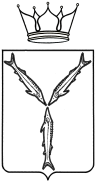 МИНИСТЕРСТВО ОБРАЗОВАНИЯ САРАТОВСКОЙ ОБЛАСТИП Р И К А Зот 11.03.2022 г. № 273г. СаратовОб установлении квалификационнойкатегории педагогическим работникаморганизаций, осуществляющихобразовательную деятельностьВ соответствии с приказом Министерства образования и науки Российской Федерации от 7 апреля 2014 года № 276 «Об утверждении Порядка проведения аттестации педагогических работников организаций, осуществляющих образовательную деятельность» и протоколом                         от 28 февраля 2022 года № 2 заседания аттестационной комиссии Саратовской области по проведению аттестации педагогических работников государственных, муниципальных, частных организаций, осуществляющих образовательную деятельность, в целях установления квалификационной категории ПРИКАЗЫВАЮ:1. Утвердить решение аттестационной комиссии Саратовской области по проведению аттестации педагогических работников государственных, муниципальных, частных организаций, осуществляющих образовательную деятельность, в целях установления квалификационной категории.2. Установить с 28 февраля 2022 года:2.1. первую квалификационную категорию педагогическим работникам согласно приложению 1 к настоящему приказу.2.2. высшую квалификационную категорию педагогическим работникам согласно приложению 2 к настоящему приказу.3. Установить с 29 декабря 2021 года высшую квалификационную категорию педагогическому работнику согласно приложению 3                                   к настоящему приказу.4. Контроль за исполнением настоящего приказа оставляю за собой.Министр										М.И. ОрловПриложение 1к приказу министерства образованияСаратовской областиот 11.03.2022 г. № 273Перечень педагогических работников,которым установлена первая квалификационная категорияпо указанным должностям с 28 февраля 2022 годаПриложение 2к приказу министерства образованияСаратовской областиот 11.03.2022 г. № 273Перечень педагогических работников,которым установлена высшая квалификационная категорияпо указанным должностям с 28 февраля 2022 годаПриложение 3к приказу министерства образованияСаратовской областиот 11.03.2022 г. № 273Педагогический работник,которому установлена высшая квалификационная категорияпо указанной должности с 29 декабря 2021 года№ п/пФамилия, имя, отчествоДолжностьМесто работыАббакумовСергейАлександровичучительмуниципальное общеобразовательное учреждение - средняя общеобразовательная школа              № 3 г. Красный Кут Саратовской областиАбдугаффароваНатальяИвановнаруководитель физического воспитаниямуниципальное дошкольное образовательное учреждение Центр развития ребёнка – детский сад № 15 г. Маркса Саратовской областиАвдееваМаринаНиколаевнавоспитательмуниципальное автономное дошкольное образовательное учреждение «Центр развития ребенка – детский сад «Страна чудес» г. Балаково Саратовской областиАгаджанянОксаннаЗармиковнавоспитательмуниципальное дошкольное образовательное учреждение детский сад № 7 «Колосок» 
г. Петровска Саратовской областиАгафоноваЕленаЮрьевнаучительмуниципальное общеобразовательное учреждение – средняя общеобразовательная школа                  № 10 города Аткарска Саратовской областиАйткалиевКамидуллаРыскалиевичмастер производственного обучениягосударственное автономное профессиональное образовательное учреждение Саратовской области «Перелюбский аграрный техникум»АлексееваЕкатеринаНиколаевнавоспитательмуниципальное дошкольное образовательное учреждение «Центр развития ребенка – детский сад № 18 «Город чудес»АлехинСергейНиколаевичмастер производственного обучениягосударственное автономное профессиональное образовательное учреждение Саратовской области «Саратовский областной химико-технологический техникум»АлыховаКсенияВикторовнаучитель-логопедмуниципальное автономное дошкольное образовательное учреждение – детский сад № . Балаково Саратовской областиАндрееваТатьянаАлексеевнасоциальный педагоггосударственное бюджетное учреждение Саратовской области «Центр психолого-педагогического и медико-социального сопровождения детей» г. СаратоваАнтоновАндрейВалентиновичучительмуниципальное бюджетное общеобразовательное учреждение «Средняя общеобразовательная школа села Каменка Самойловского района Саратовской области»АнцифероваИринаИгоревнавоспитательмуниципальное дошкольное образовательное учреждение «Детский сад № 5 г. Вольска Саратовской области»БаетоваНаргизаНиколаевнаучительмуниципальное бюджетное общеобразовательное учреждение «Средняя общеобразовательная школа 
с. Первомайское Ровенского муниципального района Саратовской области»БайкатоваНадияАхметгановнаучительмуниципальное общеобразовательное учреждение «Средняя общеобразовательная школа 
п. Учебный Ершовского района Саратовской области» им. Героя Советского Союза Сергеева П.Е.БаляеваОльгаВладиславовнапедагог-психологмуниципальное дошкольное образовательное учреждение «Детский сад комбинированного вида «Одуванчик» города Балашова  Саратовской области»БарашеваОксанаВалерьевнавоспитательмуниципальное дошкольное образовательное учреждение «Детский сад № 105» Заводского района г. СаратоваБарвинокВикторияВикторовнасоциальный педагогмуниципальное общеобразовательное учреждение - средняя общеобразовательная школа                № 3 г. Красный Кут Саратовской областиБариноваВераНиколаевнаучительмуниципальное общеобразовательное учреждение «Средняя общеобразовательная школа  р.п. Озинки» Озинского района Саратовской областиБарченковаОльгаВячеславовнаучительмуниципальное общеобразовательное учреждение - средняя общеобразовательная школа                  № 9 города Аткарска Саратовской областиБасалаеваЮлияПавловнавоспитательмуниципальное бюджетное дошкольное образовательное учреждение – детский сад «Звездочка» р.п. Степное Советского района Саратовской областиБатусоваВероникаПавловнапреподавательгосударственное бюджетное учреждение дополнительного образования «Детская школа искусств» р.п. Ровное Саратовской областиБаушеваОльгаВладимировнапреподавательгосударственное автономное профессиональное образовательное учреждение Саратовской области «Поволжский колледж технологий и менеджмента»БахтееваЛюдмилаАлександровнавоспитательмуниципальное дошкольное образовательное учреждение «Детский сад № 41»  Энгельсского муниципального района Саратовской областиБелобородоваЛюдмилаРуслановнаучительмуниципальное автономное общеобразовательное учреждение «Средняя общеобразовательная школа р.п. Красный Октябрь муниципального образования «Город Саратов»БеловаНаталияЕвгеньевнаучитель-логопедмуниципальное дошкольное образовательное учреждение «Центр развития ребенка – детский сад «Колосок» 
с. Ивантеевка Ивантеевского района Саратовской области»БеловаСветланаВасильевнавоспитательгосударственное бюджетное общеобразовательное учреждение Саратовской области «Школа-интернат для обучающихся по адаптированным образовательным программам           с. Широкий Буерак Вольского района»БердюгинаСветланаВладимировнапедагог дополнительного образованиямуниципальное бюджетное учреждение дополнительного образования «Центр развития творчества детей и юношества  г. Пугачева Саратовской области»БерсеневаЕленаГеннадьевнаучительмуниципальное общеобразовательное учреждение «Средняя общеобразовательная школа имени Героя Советского Союза Юрия Алексеевича Гагарина» Энгельсского муниципального района Саратовской областиБеспаловаНинаАлександровнавоспитательмуниципальное дошкольное образовательное учреждение «Детский сад № 5»БигиристановаСаулеТемаркановнавоспитательмуниципальное дошкольное образовательное учреждение детский сад «Солнышко» 
с. Федоровка Федоровского района Саратовской областиБиксалинаЛюдмилаВикторовнаучительмуниципальное общеобразовательное учреждение «Средняя общеобразовательная школа                 № 1 р.п. Дергачи» Дергачёвского района Саратовской областиБольшаковаОксанаВениаминовнаучительмуниципальное общеобразовательное учреждение «Средняя общеобразовательная школа                 № 31» Энгельсского муниципального района  Саратовской областиБорковскаяОльгаВладимировнапреподавательмуниципальное бюджетное учреждение дополнительного образования «Детская школа искусств с. Генеральское Энгельсского муниципального района»БородулинаТамараПетровнапреподавательгосударственное учреждение дополнительного образования «Детская школа искусств» городского округа ЗАТО Светлый Саратовской областиБородулинаТамараПетровнаконцертмейстергосударственное учреждение дополнительного образования «Детская школа искусств» городского округа ЗАТО Светлый Саратовской областиБрагинецЮлияНиколаевнаучительмуниципальное общеобразовательное учреждение «Средняя    общеобразовательная школа   № 18 имени Андрея Андреевича Мыльникова»    Энгельсского муниципального района Саратовской областиБрайнингерЕленаВольдемаровнавоспитательмуниципальное бюджетное общеобразовательное учреждение «Средняя общеобразовательная школа 
с. Первомайское Ровенского муниципального района Саратовской области»БудниковаВалентинаПетровнавоспитательмуниципальное дошкольное образовательное учреждение «Детский сад № 3 «Радуга» города Новоузенска Саратовской области»БурмистроваАннаАлексеевнапреподавательгосударственное автономное профессиональное образовательное учреждение Саратовской области «Саратовский областной базовый медицинский колледж»ВасенёваАннаВладимировнаучительмуниципальное общеобразовательное учреждение «Средняя общеобразовательная школа имени Героя Советского Союза С.М. Иванова» р.п. Турки Турковского района Саратовской областиВасильеваЮлияАлексеевнавоспитательмуниципальное бюджетное дошкольное образовательное учреждение «Центр развития ребенка – детский сад № 44» Заводского района г. СаратоваВасильеваОльгаНиколаевнаучительмуниципальное общеобразовательное учреждение «Средняя общеобразовательная школа поселка Возрождение» Хвалынского района Саратовской областиВасинаОльгаВикторовнаучительмуниципальное общеобразовательное учреждение – средняя общеобразовательная школа              № 10 города Аткарска Саратовской областиВерясоваОльгаВикторовнаучительмуниципальное общеобразовательное учреждение «Средняя общеобразовательная школа имени Героя Советского Союза В.И. Лаврова с. Горяйновка Духовницкого района Саратовской области»ВолоховаАнастасияАлександровнаинструктор по физической культуремуниципальное автономное дошкольное образовательное учреждение «Детский сад № 13 «Жемчужинка» г. Балаково Саратовской областиГаберОльгаВладимировнавоспитательмуниципальное дошкольное образовательное учреждение «Детский сад № 220» Заводского района г. СаратоваГаланинаЕленаВладимировнаучительмуниципальное общеобразовательное учреждение «Лицей № 107» Волжского района г. СаратоваГамбургЕленаГеннадьевнапедагог дополнительного образованиямуниципальное бюджетное учреждение дополнительного образования «Центр дополнительного образования «Созвездие» г. Балашова Саратовской области»ГамидоваЛарисаВасильевнаучительмуниципальное общеобразовательное учреждение «Гимназия № 75 имени Д.М. Карбышева» Ленинского района города СаратоваГерасимоваАнастасияСергеевнаучительмуниципальное автономное общеобразовательное учреждение «Средняя общеобразовательная школа 
№ 12 имени медицинской сестры Дубенсковой Л.А.» 
г. Балаково Саратовской областиГиздатоваСабинаФарходовнаучительмуниципальное общеобразовательное учреждение «Лицей № 3 имени Петра Аркадьевича Столыпина 
г. Ртищево Саратовской области»ГлуховаТатьянаВикторовнасоциальный педагогмуниципальное общеобразовательное учреждение «Средняя общеобразовательная школа                      № 103» Ленинского района                г. СаратоваГоголевАлександрВладимировичучительмуниципальное общеобразовательное учреждение - средняя общеобразовательная школа               с. Лебедевка Краснокутского района Саратовской областиГоголевАлександрВладимировичпреподаватель-организатор основ безопасности жизнедеятельностимуниципальное общеобразовательное учреждение - средняя общеобразовательная школа                с. Лебедевка Краснокутского района Саратовской областиГончарЮлияВячеславовнастарший вожатыйгосударственное бюджетное общеобразовательное учреждение Саратовской области «Школа-интернат для обучающихся по адаптированным образовательным программам г. Балаково»ГоршенинаВераВикторовнавоспитательмуниципальное бюджетное дошкольное образовательное учреждение детский сад № 8 «Тополёк» г. Петровска Саратовской областиГрицайНатальяВасильевнавоспитательмуниципальное бюджетное  дошкольное образовательное учреждение «Детский сад села Сосновка Красноармейского района Саратовской области»ГурееваСветланаИвановнапедагог-психологмуниципальное бюджетное общеобразовательное учреждение средняя общеобразовательная школа               № 1 с. Александров-Гай Александрово-Гайского муниципального района Саратовской областиГусеваСветланаАнатольевнаучительмуниципальное общеобразовательное учреждение Вольского муниципального района «Основная общеобразовательная школа 
с. Барановка Вольского района Саратовской области»ГусенковаЕленаЕвгеньевнавоспитательмуниципальное бюджетное дошкольное образовательное учреждение «Детский сад № 10 г. Калининска Саратовской области»ДворниковаОксанаВикторовнаучительмуниципальное общеобразовательное учреждение «Средняя общеобразовательная школа 
п. Учебный Ершовского района Саратовской области» им. Героя Советского Союза Сергеева П.Е.ДеминаАленаВладимировнавоспитательмуниципальное дошкольное образовательное учреждение «Центр развития ребенка – детский сад № 18 «Город чудес»ДёмкинаНаталияВикторовнаучительмуниципальное общеобразовательное учреждение «Основная общеобразовательная школа» 
с. Студёнка Турковского района Саратовской областиДеркачОльгаВикторовнаучительмуниципальное общеобразовательное учреждение «Средняя общеобразовательная школа 
п. Учебный Ершовского района Саратовской области» им. Героя Советского Союза Сергеева П.Е.ДземчикСветланаНиколаевнапреподавательмуниципальное бюджетное учреждение дополнительного образования «Детская школа искусств с. Генеральское Энгельсского муниципального района»ДукартМаринаНиколаевнавоспитательмуниципальное дошкольное образовательное учреждение «Детский сад № 216» Ленинского района г. СаратоваДураеваМаринаВладимировнавоспитательмуниципальное бюджетное дошкольное образовательное учреждение «Детский сад № 2 с. Перелюб Перелюбского муниципального района Саратовской области»ЕлисееваЕленаНиколаевналогопедгосударственное автономное учреждение Саратовской области «Марксовский реабилитационный центр для детей и подростков с ограниченными возможностями»ЕлифероваСветланаАнатольевнавоспитательмуниципальное дошкольное образовательное учреждение «Детский сад с. Квасниковка» Энгельсского муниципального района Саратовской областиЕременкоЕленаВладимировнавоспитательмуниципальное дошкольное образовательное учреждение «Детский сад комбинированного вида № 3 «Звездочка» г. Ершова Саратовской области»ЕрмаковаМаринаМихайловнаучительмуниципальное бюджетное общеобразовательное учреждение «Средняя общеобразовательная школа № 3 города Красноармейска Саратовской области имени дважды Героя Советского Союза Скоморохова Н.М.»ЕрофеевАлександрНиколаевичучительмуниципальное общеобразовательное учреждение «Средняя общеобразовательная школа                № 5»ЕсиповаЛидияИвановнавоспитательмуниципальное автономное общеобразовательное учреждение «Основная общеобразовательная школа 
с. Малая Быковка» Балаковского района Саратовской областиЖайляуАльбинаАнатольевнаучительмуниципальное общеобразовательное учреждение «Средняя общеобразовательная школа 
п. Учебный Ершовского района Саратовской области» им. Героя Советского Союза Сергеева П.Е.ЖелезноваОксанаНиколаевнаучительмуниципальное общеобразовательное учреждение - основная общеобразовательная школа с. Чкалово Краснокутского района Саратовской областиЖивайкинаНатальяМихайловнаучительгосударственное бюджетное общеобразовательное учреждение Саратовской области «Школа для обучающихся по адаптированным образовательным программам 
№ 11 г. Балашова»ЖильцоваАлевтинаАнатольевнаучительмуниципальное общеобразовательное учреждение «Средняя общеобразовательная школа               № 6» Октябрьского района города СаратоваЖумагалиеваСветланаГалиевнавоспитательмуниципальное дошкольное образовательное учреждение детский сад «Теремок» 
с. Долина Федоровского района Саратовской областиЖусубалиеваАдимаКалимулловнаучительгосударственное бюджетное общеобразовательное учреждение Саратовской области «Школа-интернат для обучающихся по адаптированным образовательным программам № 1 г. Саратова»ЗавалипенскийЕвгенийЮрьевичмастер производственного обучениягосударственное автономное профессиональное образовательное учреждение Саратовской области «Поволжский колледж технологий и менеджмента»ЗакарянЗараБорисовнаучительмуниципальное автономное общеобразовательное учреждение «Средняя общеобразовательная школа                № 7 имени Героя Социалистического Труда 
В.Н. Перегудова» г. Балаково Саратовской областиЗахароваВалерияИгоревнавоспитательмуниципальное дошкольное образовательное учреждение «Детский сад № 45»  Энгельсского муниципального района Саратовской областиЗенинаЕкатеринаВалентиновнасоциальный педагогмуниципальное общеобразовательное учреждение «Средняя общеобразовательная школа                № 4 г. Ртищево Саратовской области»ЗенковаЕленаВикторовнаучительмуниципальное общеобразовательное учреждение «Средняя общеобразовательная школа 
п. Горный Краснопартизанского района Саратовской области»ЗубковаОльгаВладимировнапедагог дополнительного образованиягосударственное бюджетное учреждение Саратовской области дополнительного образования «Областной центр экологии, краеведения и туризма»ЗубреваАнастасияАлександровнавоспитательмуниципальное общеобразовательное учреждение «Средняя общеобразовательная школа 
п. Учебный Ершовского района Саратовской области» им. Героя Советского Союза Сергеева П.Е.ИльинаЮлияВениаминовнавоспитательмуниципальное автономное дошкольное образовательное учреждение «Детский сад № 9» 
г. Балаково Саратовской областиИльинаГалинаАлександровнавоспитательмуниципальное дошкольное образовательное учреждение «Детский сад с. Зеленый Дол» Энгельсского муниципального  района Саратовской областиИнкинаЛюдмилаАлександровнапедагог дополнительного образованиямуниципальное бюджетное учреждение дополнительного образования «Центр дополнительного образования «Созвездие» г. Балашова Саратовской области»ИскиндироваАйслуКадыровнаучительмуниципальное бюджетное общеобразовательное учреждение «Основная общеобразовательная школа 
п. Лиманный Ровенского муниципального района Саратовской области»ИскиндироваХадичаКувайдуловнаучительмуниципальное бюджетное общеобразовательное учреждение «Основная общеобразовательная школа 
п. Лиманный Ровенского муниципального района Саратовской области»ИщенкоАннаАнатольевнавоспитательмуниципальное дошкольное образовательное учреждение «Центр развития ребенка – детский сад № 247» Заводского района города СаратоваКазакуловаСафияИльясовнапреподавательгосударственное автономное профессиональное образовательное учреждение Саратовской области «Перелюбский аграрный техникум»КалининНиколайДмитриевичпедагог-психологмуниципальное общеобразовательное учреждение «Гимназия № 58»КальяноваГалинаВладимировнавоспитательмуниципальное дошкольное образовательное учреждение «Детский сад с. Квасниковка» Энгельсского муниципального района Саратовской областиКамышниковаНатальяАлексеевнавоспитательгосударственное бюджетное общеобразовательное учреждение Саратовской области «Школа для обучающихся по адаптированным образовательным программам 
№ 11 г. Балашова»КаныгинаЕленаВладимировнаучительмуниципальное общеобразовательное учреждение Мордовокарайская средняя общеобразовательная школа села Мордовский Карай Романовского района Саратовской области имени Героя Советского Союза В.Н. СидоринаКарелинаГалинаАлександровнапедагог дополнительного образованиямуниципальное автономное  учреждение дополнительного образования «Дворец творчества детей и молодёжи»   Энгельсского муниципального района Саратовской областиКарповаОльгаНиколаевнаучительмуниципальное общеобразовательное учреждение «Средняя общеобразовательная школа 
п. Учебный Ершовского района Саратовской области» им. Героя Советского Союза Сергеева П.Е.КисляковаНадеждаВладимировнавоспитательмуниципальное дошкольное образовательное учреждение «Детский сад «Солнышко» 
с. Раевка Ивантеевского района Саратовской области»КлоковаИринаОлеговнавоспитательмуниципальное автономное дошкольное образовательное учреждение «Детский сад № 3» Энгельсского муниципального района Саратовской областиКлушеваСветланаНиколаевнаучительмуниципальное общеобразовательное учреждение «Средняя общеобразовательная школа             № 76 имени 
М.Г. Галицкого» Ленинского района города СаратоваКнязюковаИяВладимировнавоспитательмуниципальное дошкольное образовательное учреждение «Детский сад № 1 «Ручеек» 
г. Новоузенска Саратовской области»КожемякоМарияЮрьевнавоспитательмуниципальное дошкольное образовательное учреждение «Детский сад комбинированного вида № 2 «Машенька» г. Ершова Саратовской области»КожинаИринаВикторовнаучительмуниципальное общеобразовательное учреждение «Средняя общеобразовательная школа с. Репное Балашовского района Саратовской области»КозловаЕленаВладимировнамузыкальный руководительмуниципальное дошкольное образовательное учреждение «Детский сад № 220» Заводского района г. СаратоваКолотилинаМарияПетровнаучительмуниципальное общеобразовательное учреждение «Основная общеобразовательная школа № 10» Энгельсского муниципального района Саратовской областиКолядинаЕкатеринаАлександровнавоспитательмуниципальное автономное дошкольное образовательное учреждение «Детский сад № 13 «Жемчужинка» г. Балаково Саратовской областиКонаныхинаЮлияНиколаевнавоспитательмуниципальное автономное дошкольное образовательное учреждение - детский сад № 14 
г. Балаково Саратовской областиКопыловаАдемаБайгалиевнавоспитательмуниципальное дошкольное образовательное учреждение  «Детский сад № 79»    Энгельсского муниципального района Саратовской областиКоровайкинаНатальяАнатольевнавоспитательмуниципальное дошкольное образовательное учреждение «Детский сад с. Куриловка Вольского района Саратовской области»КостинаУльянаНиколаевнапреподавательмуниципальное бюджетное учреждение дополнительного образования «Детская школа искусств № 5 Энгельсского муниципального района»КочергинаТатьянаВикторовнаучительмуниципальное общеобразовательное учреждение «Средняя общеобразовательная школа              № 1 р.п. Дергачи» Дергачёвского района Саратовской областиКрицкаяМаринаСтаниславовнавоспитательмуниципальное дошкольное образовательное учреждение «Детский сад с. Квасниковка» Энгельсского муниципального района Саратовской областиКузнецовДмитрийАндреевичпреподавательгосударственное бюджетное учреждение дополнительного образования «Детская школа искусств» р.п. Ровное Саратовской областиКузнецоваЕленаМихайловнаучительмуниципальное общеобразовательное учреждение – средняя общеобразовательная школа                      с. Кипцы Екатериновского района Саратовской областиКузнецоваАннаНиколаевнаучительмуниципальное общеобразовательное учреждение «Средняя общеобразовательная школа 
п. Учебный Ершовского района Саратовской области» им. Героя Советского Союза Сергеева П.Е.КульмурзиноваМаринаСергеевнаучительмуниципальное общеобразовательное учреждение «Средняя общеобразовательная школа 
п. Учебный Ершовского района Саратовской области» им. Героя Советского Союза Сергеева П.Е.КупинаВикторияВячеславовнавоспитательмуниципальное дошкольное образовательное учреждение «Детский сад № 47»  Энгельсского муниципального района Саратовской областиКуприяноваЮлияВладимировнастарший воспитательмуниципальное дошкольное образовательное учреждение «Детский сад № 7 «Журавушка» г. Ртищево Саратовской области»КурзинаТатьянаВикторовнамузыкальный руководительмуниципальное дошкольное образовательное учреждение «Центр развития ребенка – детский сад «Колосок» 
с. Ивантеевка Ивантеевского района Саратовской области»КурмакаеваАннаАлександровнавоспитательмуниципальное дошкольное образовательное учреждение – детский сад с. Калининское Марксовского района Саратовской областиКутрухинаСветланаСергеевнавоспитательмуниципальное дошкольное образовательное учреждение «Детский сад № 210» Ленинского района г. СаратоваКухаеваЕвгенияВикторовнавоспитательмуниципальное общеобразовательное учреждение – средняя общеобразовательная школа 
№ 3 г. Маркса Саратовской области им. Л.Г. ВенедиктовойКушкаревСергейНиколаевичучительмуниципальное общеобразовательное учреждение «Средняя общеобразовательная школа               № 13 г. Пугачева Саратовской области имени 
М.В. Ломоносова»ЛаврентьеваЛюдмилаВасильевнавоспитательмуниципальное дошкольное образовательное учреждение «Детский сад № 63» Энгельсского муниципального  района Саратовской областиЛаврентьеваАленаСергеевнапреподавательмуниципальное автономное учреждение дополнительного образования «Детская школа искусств № 2 им. И.Я. Паницкого»ЛахтинаЮлияВладимировнапреподавательмуниципальное бюджетное учреждение дополнительного образования «Детская школа искусств № 11»ЛеванинаЕленаЮрьевнаучительмуниципальное общеобразовательное учреждение «Средняя общеобразовательная школа                   № 31» Энгельсского муниципального района  Саратовской областиЛокотиноваНадеждаВладимировнаучительмуниципальное общеобразовательное учреждение – средняя общеобразовательная школа                        № 10 города Аткарска Саратовской областиЛошковскаяОльгаВикторовнаучительмуниципальное общеобразовательное учреждение «Средняя общеобразовательная школа               № 72» Ленинского района                    г. СаратоваЛуговаМаринаИвановнавоспитательмуниципальное дошкольное образовательное учреждение «Детский сад № 24 «Родничок» 
г. Вольска Саратовской области»ЛужецкаяСветланаАнатолиевнаучительмуниципальное общеобразовательное учреждение – средняя общеобразовательная школа 
№ 3 г. Маркса Саратовской области им. Л.Г. ВенедиктовойЛужинаНатальяИвановнавоспитательмуниципальное дошкольное  образовательное учреждение  «Детский сад № 77» Энгельсского муниципального района Саратовской областиМадюдяАннаВладимировнаинструктор по физической культуремуниципальное автономное дошкольное образовательное учреждение «Детский сад комбинированного вида № 41 «Березка» г. Балаково Саратовской областиМакароваГалинаВладимировнавоспитательмуниципальное дошкольное образовательное учреждение Детский сад № 240 «Ручеек» Волжского района г. СаратоваМаксименкоОльгаНиколаевнаучительмуниципальное общеобразовательное учреждение «Средняя общеобразовательная школа им. П.Н. Бережнова села Нижняя Покровка Перелюбского муниципального района Саратовской области»МалаховаАннаНиколаевнавоспитательмуниципальное дошкольное образовательное учреждение «Детский сад № 71»  Энгельсского муниципального района Саратовской областиМалкинаЕленаСергеевнавоспитательмуниципальное дошкольное образовательное учреждение «Детский сад № 2 «Росинка» 
г. Вольска Саратовской области»МалышеваЕленаЮрьевнавоспитательмуниципальное бюджетное дошкольное образовательное учреждение – детский сад «Звездочка» р.п. Степное Советского района Саратовской областиМальцевСергейПавловичучительмуниципальное общеобразовательное учреждение - средняя общеобразовательная школа                 № 1 г. Маркса Саратовской областиМасленниковаТатьянаПетровнамузыкальный руководительмуниципальное дошкольное образовательное учреждение «Детский сад № 41»  Энгельсского муниципального района Саратовской областиМасловаОльгаСергеевнавоспитательмуниципальное дошкольное образовательное учреждение «Детский сад № 110» Заводского района г. СаратоваМедведеваИринаНиколаевнапедагог дополнительного образованиямуниципальное бюджетное учреждение дополнительного образования «Дом детского творчества г. Ершова Саратовской области»МещеряковаМаринаАлександровнавоспитательмуниципальное автономное дошкольное образовательное учреждение «Центр развития ребенка – детский сад «Страна чудес» г. Балаково Саратовской областиМилосердоваАннаАлександровнапедагог дополнительного образованиямуниципальное бюджетное учреждение дополнительного образования «Центр развития творчества детей и юношества  г. Пугачева Саратовской области»МирзоянАстгикАрмиковнапреподавательгосударственное автономное профессиональное образовательное учреждение Саратовской области «Сельскохозяйственный техникум им. К.А. Тимирязева»МирошкинаИринаЕвгеньевнапедагог дополнительного образованиямуниципальное бюджетное учреждение дополнительного образования «Дом детского творчества г. Ершова Саратовской области»МитроваАллаВладимировнаучительмуниципальное автономное общеобразовательное учреждение «Лицей № 15»МичуринаИринаПетровнапедагог-психологмуниципальное бюджетное  дошкольное образовательное учреждение «Детский сад № 16 г. Красноармейска Саратовской области»МоджароваТатьянаНиколаевнаучительмуниципальное общеобразовательное учреждение «Средняя общеобразовательная школа                  № 2 им. В.А. Коновалова» городского округа закрытого административно-территориального образования Светлый Саратовской областиМоисееваНатальяВладимировнавоспитательгосударственное бюджетное учреждение Саратовской области ««Центр психолого-педагогического и медико-социального сопровождения детей» г. ВольскаМонаковаЮлияАлександровнавоспитательмуниципальное дошкольное образовательное учреждение «Детский сад № 118» Ленинского района г. СаратоваМорозовАлександрНиколаевичучительмуниципальное бюджетное общеобразовательное учреждение «Основная общеобразовательная школа посёлка Пригородный Петровского района Саратовской области»МорозоваИринаАлександровнавоспитательмуниципальное дошкольное образовательное учреждение «Детский сад № 220» Заводского района г. СаратоваМорозоваЕленаАлександровнаучительмуниципальное бюджетное общеобразовательное учреждение «Основная общеобразовательная школа посёлка Пригородный Петровского района Саратовской области»МосолкинВалерийВалентиновичучительмуниципальное казённое общеобразовательное учреждение «Вечерняя (сменная) общеобразовательная школа № 35» Ленинского района г. СаратоваМуравьеваЮлияВалерьевнавоспитательмуниципальное автономное дошкольное образовательное учреждение «Детский сад № 8» 
г. Балаково Саратовской областиМусабаеваАлияИвановнавоспитательмуниципальное бюджетное дошкольное образовательное учреждение – детский сад «Звездочка» р.п. Степное Советского района Саратовской областиМызниковМаксимАндреевичучительмуниципальное автономное общеобразовательное учреждение «Образовательный центр имени Героя Советского Союза Расковой Марины Михайловны» Энгельсского муниципального района Саратовской областиМыльниковаИннаВитальевнаучительмуниципальное общеобразовательное учреждение Вольского муниципального района «Средняя общеобразовательная школа № 2 р.п. Сенной Вольского района Саратовской области»НевмержицкаяСветланаВалентиновнавоспитательмуниципальное автономное дошкольное образовательное учреждение «Центр развития ребёнка – детский сад № 13»
 г. СаратоваНевмержицкаяТатьянаСергеевнаучительмуниципальное общеобразовательное учреждение «Средняя общеобразовательная школа               № 1» Энгельсского муниципального района Саратовской областиНесмияноваНадеждаГригорьевнаучительмуниципальное автономное общеобразовательное учреждение «Средняя общеобразовательная школа                п. Новониколаевский» Балаковского района Саратовской областиНетоваВераИвановнавоспитательмуниципальное автономное дошкольное образовательное учреждение «Детский сад № 18» Энгельсского муниципального района Саратовской областиНижниковаСветланаАлександровнаучительмуниципальное общеобразовательное учреждение «Средняя общеобразовательная школа 
п. Учебный Ершовского района Саратовской области» им. Героя Советского Союза Сергеева П.Е.НикифороваТатьянаВикторовнавоспитательмуниципальное дошкольное образовательное учреждение «Детский сад № 118» Ленинского района г. СаратоваНиконороваЛюдмилаАлександровнаучительмуниципальное общеобразовательное учреждение «Средняя общеобразовательная школа               № 59 с углубленным изучением предметов»ОвчароваКристинаНиколаевнаучительмуниципальное общеобразовательное учреждение «Русская православная классическая гимназия имени преподобного Сергия Радонежского»ОвчинниковаАссольСергеевнаконцертмейстергосударственное профессиональное образовательное учреждение «Саратовский областной колледж искусств»ОдинцоваИринаГригорьевнапреподавательмуниципальное бюджетное учреждение дополнительного образования «Детская школа искусств № 5 Энгельсского муниципального района»ОрищенкоМаринаВасильевнаучительмуниципальное бюджетное общеобразовательное учреждение «Средняя общеобразовательная школа              с. Таловка Калининского района Саратовской области»ПанкратоваЛюдмилаВячеславовнаучительмуниципальное общеобразовательное учреждение средняя общеобразовательная школа              № 2 г. Хвалынска Саратовской областиПаращенкоСергейВикторовичучительгосударственное бюджетное общеобразовательное учреждение Саратовской области «Школа для обучающихся по адаптированным образовательным программам 
№ 11 г. Балашова»ПарфеноваОксанаОлеговнаучительмуниципальное автономное общеобразовательное учреждение «Гимназия № 87»ПаторочинаАринаАлександровнаучительмуниципальное общеобразовательное учреждение «Средняя общеобразовательная школа 
п. Учебный Ершовского района Саратовской области» им. Героя Советского Союза Сергеева П.Е.ПащенкоЕвгенияВасильевнавоспитательмуниципальное автономное дошкольное образовательное учреждение «Детский сад № 13 «Жемчужинка» г. Балаково Саратовской областиПёкинаГалинаАлександровнапедагог дополнительного образованиямуниципальное бюджетное учреждение дополнительного образования «Дом детского творчества г. Ершова Саратовской области»ПетроваСветланаЮрьевнаучительгосударственное бюджетное общеобразовательное учреждение Саратовской области «Школа-интернат для обучающихся по адаптированным образовательным программамг. Балаково»ПивоваренкоИринаАлександровнавоспитательмуниципальное дошкольное образовательное учреждение «Детский сад с. Шумейка» Энгельсского муниципального  района Саратовской областиПлетинскийВладимирМаксимовичучительмуниципальное автономное общеобразовательное учреждение «Средняя общеобразовательная школа               № 16» г. Балаково Саратовской области»ПлиссНадеждаНиколаевнаучительмуниципальное автономное общеобразовательное учреждение «Основная общеобразовательная школа                 с. Матвеевка имени Героя Советского Союза 
С.К. Остапенко» Балаковского района Саратовской областиПодшибякинаНатальяАлексеевнаучительмуниципальное общеобразовательное учреждение – средняя общеобразовательная школа № 10 города Аткарска Саратовской областиПоздняковаИринаГеннадьевнапреподавательгосударственное автономное профессиональное образовательное учреждение Саратовской области «Саратовский областной базовый медицинский колледж»ПолянскаяВераАлександровнавоспитательмуниципальное общеобразовательное учреждение – средняя общеобразовательная школа               № 3 города Аткарска Саратовской области имени Героя Советского Союза Антонова Владимира СеменовичаПоповаГалинаВладимировнаучительмуниципальное общеобразовательное учреждение – средняя общеобразовательная школа               № 10 города Аткарска Саратовской областиПотехинаОльгаОлеговнапреподавательгосударственное автономное профессиональное образовательное учреждение Саратовской области «Саратовский колледж строительства мостов и гидротехнических сооружений»ПроездоваЛюбовьАлександровнаучительмуниципальное общеобразовательное учреждение «Средняя общеобразовательная школа им. Г.И. Марчука 
р.п. Духовницкое Духовницкого района Саратовской области»ПрокофьеваОльгаЕвгеньевнапреподавательгосударственное автономное профессиональное образовательное учреждение Саратовской области «Саратовский областной базовый медицинский колледж»ПронинаИринаАлексеевнапреподавательгосударственное автономное профессиональное образовательное учреждение Саратовской области «Саратовский областной химико-технологический техникум»ПросветоваНадеждаВикторовнавоспитательмуниципальное дошкольное образовательное учреждение «Детский сад № 118» Ленинского района г. СаратоваПугачеваВероникаВалентиновнавоспитательмуниципальное общеобразовательное учреждение «Начальная общеобразовательная школа             № 78» Ленинского района                   г. СаратоваПылаеваТатьянаВладимировнавоспитательмуниципальное дошкольное образовательное учреждение «Детский сад № 5 г. Пугачева Саратовской области»РассказоваЕленаАлександровнаучительмуниципальное бюджетное общеобразовательное учреждение - средняя общеобразовательная школа р.п. Советское Советского района Саратовской областиРасулеваНасимаГибатовнавоспитательмуниципальное автономное дошкольное образовательное учреждение «Детский сад «Малышок» ст. Тарханы  муниципального образования «Город Саратов»РахмановаЛюдмилаГеннадьевнаучительмуниципальное общеобразовательное учреждение «Средняя общеобразовательная школа                № 2 г. Ртищево Саратовской области»РодионоваНадеждаАлексеевнаучительмуниципальное общеобразовательное учреждение - средняя общеобразовательная школа              № 9 города Аткарска Саратовской областиРодионоваЕленаНиколаевнапреподавательмуниципальное автономное учреждение дополнительного образования «Детская межпоселенческая школа искусств № 1»РожковаСанияАдельшевнавоспитательмуниципальное бюджетное дошкольное образовательное учреждение детский сад «Алёнушка» села Озерки Петровского района Саратовской областиРоманычеваАнжеликаПетровнавоспитательмуниципальное дошкольное образовательное учреждение «Детский сад № 71»  Энгельсского муниципального района Саратовской областиРыбаковаЮлияАлександровнавоспитательмуниципальное автономное дошкольное образовательное учреждение «Детский сад № 8» 
г. Балаково Саратовской областиРыльковаОльгаВячеславовнапреподавательгосударственное автономное профессиональное образовательное учреждение Саратовской области «Сельскохозяйственный техникум им. К.А. Тимирязева»РындинаОльгаНиколаевнапреподавательгосударственное бюджетное учреждение дополнительного образования «Детская школа искусств» р.п. Ровное Саратовской областиРябыхМаринаВладимировнавоспитательмуниципальное общеобразовательное учреждение – средняя общеобразовательная школа                № 3 города Аткарска Саратовской области имени Героя Советского Союза Антонова Владимира СеменовичаРященкоЕкатеринаВасильевнавоспитательмуниципальное дошкольное образовательное учреждение «Детский сад комбинированного вида № 7 «Солнышко» г. Ершова Саратовской области»СавичеваЮлияАлександровнавоспитательмуниципальное дошкольное образовательное учреждение Центр развития ребёнка – детский сад № 15 г. Маркса Саратовской областиСавосинаТатьянаСергеевнавоспитательмуниципальное автономное дошкольное образовательное учреждение «Детский сад № 13 «Жемчужинка» г. Балаково Саратовской областиСарсеноваНавираАйдановнаучительмуниципальное общеобразовательное учреждение – средняя общеобразовательная школа                № 10 города Аткарска Саратовской областиСатанинаНатальяВладимировнавоспитательмуниципальное общеобразовательное учреждение «Начальная общеобразовательная школа               № 78» Ленинского района                г. СаратоваСафароваЕкатеринаАлександровнаучительмуниципальное автономное общеобразовательное учреждение «Средняя общеобразовательная школа               № 6 г. Балашова Саратовской области имени Крылова И.В.»СафроноваНатальяАнатольевнамузыкальный руководительмуниципальное дошкольное образовательное учреждение «Детский сад № 118» Ленинского района г. СаратоваСахароваИринаАлексеевнаучительмуниципальное общеобразовательное учреждение «Средняя общеобразовательная школа  р.п. Озинки» Озинского района Саратовской областиСвинцицкаяНатальяЮрьевнаучительмуниципальное общеобразовательное учреждение «Лицей № 50» Ленинского района г. СаратоваСевастьяноваЕленаАлександровнавоспитательмуниципальное дошкольное образовательное учреждение «Детский сад комбинированного вида № 176» Заводского района г. СаратоваСедоваТатьянаВладимировнаучитель-логопедмуниципальное дошкольное образовательное учреждение «Детский сад № 5 г. Пугачева Саратовской области»СекретаренкоОксанаАнатольевнавоспитательмуниципальное дошкольное образовательное учреждение «Детский сад № 69» Ленинского района г. СаратоваСеливановаСветланаВалентиновнаучительмуниципальное общеобразовательное учреждение «Гимназия № 7»СербинаНатальяВячеславовнасоциальный педагогмуниципальное бюджетное общеобразовательное учреждение «Средняя общеобразовательная школа               № 2 города Красноармейска Саратовской области имени Героя Советского Союза Танцорова Г.В.»СеребряковаВераВалерьевнаучитель-дефектологгосударственное автономное учреждение Саратовской области «Марксовский реабилитационный центр для детей и подростков с ограниченными возможностями»СескутоваНаталияВикторовнавоспитательгосударственное бюджетное общеобразовательное учреждение Саратовской области «Школа-интернат для обучающихся по адаптированным образовательным программам   с. Широкий Буерак Вольского района»СидорчукЛюбовьАнатольевнавоспитательмуниципальное дошкольное образовательное учреждение «Детский сад № 105» Заводского района г. СаратоваСилантьеваЕленаМихайловнавоспитательмуниципальное дошкольное образовательное учреждение «Центр развития ребенка – детский сад № 247» Заводского района города СаратоваСимонЕкатеринаНиколаевнаучительмуниципальное общеобразовательное учреждение - средняя общеобразовательная школа                № 3 г. Красный Кут Саратовской областиСкибинскаяДарьяАлександровнавоспитательмуниципальное автономное дошкольное образовательное учреждение «Центр развития ребенка – детский сад «Страна чудес» г. Балаково Саратовской областиСмолянскаяЕленаВладимировнаконцертмейстермуниципальное бюджетное учреждение дополнительного образования «Детская школа искусств № 3 Энгельсского муниципального района»СоколянскаяОльгаНиколаевнаучительмуниципальное общеобразовательное учреждение Мордовокарайская средняя общеобразовательная школа села Мордовский Карай Романовского района Саратовской области имени Героя Советского Союза В.Н. СидоринаСолововаИринаАлександровнаучительмуниципальное автономное общеобразовательное учреждение «Средняя общеобразовательная школа              № 15 г. Балашова Саратовской области»СперанскийАндрейРудольфовичучительмуниципальное бюджетное общеобразовательное учреждение «Средняя общеобразовательная школа 
с. Нижегороды Калининского района Саратовской области»СпрыгинаНаталияГеоргиевнаучитель-логопедмуниципальное дошкольное образовательное учреждение «Детский сад № 11» Энгельсского муниципального района Саратовской областиСтепановаЕкатеринаСергеевнаучительмуниципальное общеобразовательное учреждение «Гимназия № 58»СтрадаеваГалинаАнатольевнаучительмуниципальное общеобразовательное учреждение «Основная общеобразовательная школа» р.п. Турки Турковского района Саратовской областиТарасенкоНадеждаИвановнаучительмуниципальное общеобразовательное учреждение «Гимназия № 31»ТаспеноваЖанараХабибулловнавоспитательмуниципальное бюджетное дошкольное образовательное учреждение – детский сад «Звездочка» р.п. Степное Советского района Саратовской областиТеребинаЕленаАнатольевнавоспитательмуниципальное бюджетное дошкольное образовательное учреждение – детский сад «Звездочка» р.п. Степное Советского района Саратовской областиТерноваЕленаЮрьевнаучительмуниципальное общеобразовательное учреждение «Гимназия № 1»               г. Балашова Саратовской областиТимофееваЛюдмилаАлексеевнапреподавательгосударственное автономное учреждение дополнительного образования «Детская школа искусств» Аткарского муниципального района Саратовской областиТимошинВикторАлексеевичучительмуниципальное общеобразовательное учреждение «Средняя общеобразовательная школа поселка Возрождение» Хвалынского района Саратовской областиТитоваВалентинаВикторовнаучительмуниципальное общеобразовательное учреждение «Средняя общеобразовательная школа               п. Динамовский Новобурасского района Саратовской области»ТкачеваОксанаЕвгеньевнаучительмуниципальное общеобразовательное учреждение «Средняя общеобразовательная школа               № 103» Ленинского района                  г. СаратоваТкаченкоТатьянаМихайловнавоспитательмуниципальное бюджетное дошкольное образовательное учреждение – детский сад «Звездочка» р.п. Степное Советского района Саратовской областиТомниковаСветланаИвановнаучительмуниципальное общеобразовательное учреждение - средняя общеобразовательная школа № 9 города Аткарска Саратовской областиТорееваАлинаВикторовнаучительмуниципальное общеобразовательное учреждение «Макаровская средняя общеобразовательная школа Ртищевского района Саратовской области»ТрушинаТатьянаЮрьевнапедагог дополнительного образованиямуниципальное бюджетное учреждение дополнительного образования «Дом детского творчества г. Ершова Саратовской области»ТулькинаЕленаИвановнавоспитательмуниципальное дошкольное образовательное учреждение «Детский сад № 5»ТумановаНатальяНиколаевнавоспитательмуниципальное общеобразовательное учреждение – средняя общеобразовательная школа              № 3 города Аткарска Саратовской области имени Героя Советского Союза Антонова Владимира СеменовичаТупицынаАннаСтаниславовнаучительмуниципальное автономное общеобразовательное учреждение «Гимназия № 4 имени Героя Советского Союза В.М. Безбокова»ТуралиеваАйжанаУразгалиевнаинструктор по физической культуремуниципальное дошкольное образовательное учреждение «Детский сад № 32 «Золотое зернышко» п. Учебный Ершовского района Саратовской области»ТюсинаНаталияАркадьевнавоспитательмуниципальное дошкольное образовательное учреждение «Детский сад № 69» Ленинского района г. СаратоваУгольниковаИринаНиколаевнаучительмуниципальное автономное общеобразовательное учреждение «Средняя общеобразовательная школа               № 7 имени Героя Социалистического Труда 
В.Н. Перегудова» г. Балаково Саратовской областиУтешоваМаринаВасильевнапреподавательмуниципальное бюджетное учреждение дополнительного образования «Детская школа искусств № 5 Энгельсского муниципального района»ФаеваСветланаВикторовнаучительмуниципальное общеобразовательное учреждение – средняя общеобразовательная школа              № 8 города Аткарска Саратовской областиФартушноваОксанаОлеговнавоспитательмуниципальное дошкольное образовательное учреждение «Детский сад № 6 г. Пугачева Саратовской области»ФатееваСветланаМаратовнавоспитательмуниципальное бюджетное дошкольное образовательное учреждение «Детский сад присмотра и оздоровления 
№ 190» города СаратоваФедороваСветланаМихайловнавоспитательмуниципальное общеобразовательное учреждение – средняя общеобразовательная школа              № 3 города Аткарска Саратовской области имени Героя Советского Союза Антонова Владимира СеменовичаФедороваТатьянаПавловнаучительмуниципальное автономное общеобразовательное учреждение «Средняя общеобразовательная школа р.п. Красный Октябрь муниципального образования «Город Саратов»ФедоровскаяНаталияЮрьевнавоспитательгосударственное бюджетное общеобразовательное учреждение Саратовской области «Школа для обучающихся по адаптированным образовательным программам 
№ 11 г. Балашова»ФилатоваАлимаСергеевнаучительмуниципальное бюджетное общеобразовательное учреждение «Средняя общеобразовательная школа 
с. Первомайское Ровенского муниципального района Саратовской области»ФоминаТатьянаВасильевнаучительмуниципальное общеобразовательное учреждение «Средняя общеобразовательная школа 
п. Учебный Ершовского района Саратовской области» им. Героя Советского Союза Сергеева П.Е.ФомовскаяСветланаПавловнаучительмуниципальное автономное общеобразовательное учреждение «Средняя общеобразовательная школа «Аврора»ФомушкинаМаринаАлексеевнаучительмуниципальное общеобразовательное учреждение «Средняя общеобразовательная школа                    № 77» Фрунзенского района                    г. СаратоваФофоноваНатальяНиколаевнаучительмуниципальное бюджетное общеобразовательное учреждение «Средняя общеобразовательная школа им. М.М. Рудченко 
с. Перелюб Перелюбского муниципального района Саратовской области»ФроловаНинаАндреевнаучительмуниципальное автономное общеобразовательное учреждение «Гимназия № 31»ФроловаЮлияАлександровнаучительмуниципальное общеобразовательное учреждение «Средняя общеобразовательная школа                 № 31» Энгельсского муниципального района  Саратовской областиХижнякКаринаНиколаевнавоспитательмуниципальное автономное дошкольное образовательное учреждение – детский сад № 34 «Теремок» г. Балаково Саратовской областиХушкелдиеваДилорамШералиевнаучительмуниципальное общеобразовательное учреждение «Средняя общеобразовательная школа 
п. Учебный Ершовского района Саратовской области» им. Героя Советского Союза Сергеева П.Е.ЦапковаАннаАнатольевнапреподавательмуниципальное бюджетное учреждение дополнительного образования «Детская школа искусств № 11»ЦерковныйАлександрНиколаевичмастер производственного обучениягосударственное бюджетное  профессиональное образовательное учреждение Саратовской области «Краснокутский политехнический лицей»ЧемодуроваВалентинаВасильевнавоспитательмуниципальное дошкольное образовательное учреждение «Детский сад № 119»                            г. СаратоваЧепурноваИннаВалерьевнаучительмуниципальное общеобразовательное учреждение «Средняя общеобразовательная школа                п. Петровский Краснопартизанского района Саратовской области»ЧерноваНатальяВладимировнавоспитательмуниципальное дошкольное образовательное учреждение «Детский сад общеразвивающего вида с приоритетным осуществлением деятельности по художественно–эстетическому развитию детей № 14»                          г. Маркса Саратовской областиЧерченкоСветланаНиколаевнаинструктор по физической культуремуниципальное дошкольное образовательное учреждение «Детский сад № 220» Заводского района г. СаратоваЧиканковаАленаАлексеевнатренер-преподавательмуниципальное учреждение дополнительного образования Детско-юношеская спортивная школа р.п. Дергачи Саратовской областиЧуеваАлёнаВасильевнаучительмуниципальное общеобразовательное учреждение «Средняя общеобразовательная школа п. Динамовский Новобурасского района Саратовской области»ЧуеваТатьянаАлександровнавоспитательмуниципальное дошкольное образовательное учреждение «Детский сад с. Чернышевка Новобурасского района Саратовской области»ШакинаОльгаПетровнавоспитательмуниципальное дошкольное образовательное учреждение «Центр развития ребенка – детский сад «Колосок» 
с. Ивантеевка Ивантеевского района Саратовской области»ШапочкинаЖаннаНиколаевнаучитель-логопедмуниципальное автономное дошкольное образовательное учреждение «Детский сад  компенсирующего вида № 146» г. СаратоваШараповаОльгаБорисовнавоспитательмуниципальное бюджетное дошкольное образовательное учреждение «Детский сад № 10 г. Калининска Саратовской области»ШаталоваГалинаАлександровнамузыкальный руководительмуниципальное дошкольное образовательное учреждение «Детский сад № 5 г. Вольска Саратовской области»ШатиловаЛарисаВалентиновнасоциальный педагогмуниципальное общеобразовательное учреждение «Средняя общеобразовательная школа   № 5 имени В. Хомяковой»   Энгельсского муниципального района Саратовской областиШвейкинаТатьянаВладимировнавоспитательмуниципальное дошкольное образовательное учреждение «Детский сад № 1 «Ручеек» 
г. Новоузенска Саратовской области»ШейкоИринаНиколаевнаучительмуниципальное общеобразовательное учреждение «Средняя общеобразовательная школа 
с. Генеральское имени Героя Советского Союза Ароновой Раисы Ермолаевны»  Энгельсского муниципального  района Саратовской областиШепелеваОльгаВладимировнавоспитательмуниципальное автономное дошкольное образовательное учреждение – детский сад № 34 «Теремок» г. Балаково Саратовской областиШингиряеваНадеждаВладимировнаучительмуниципальное бюджетное общеобразовательное учреждение «Основная общеобразовательная школа села Березовка Петровского района Саратовской области»ШироцкаяНаталияГеннадиевнаучительмуниципальное общеобразовательное учреждение - средняя общеобразовательная школа              № 3 г. Красный Кут Саратовской областиШиршоваЕленаАлексеевнавоспитательмуниципальное автономное дошкольное образовательное учреждение – детский сад № 34 «Теремок» г. Балаково Саратовской областиШишкановаОльгаНиколаевнапедагог-психологгосударственное бюджетное общеобразовательное учреждение Саратовской области «Школа-интернат для обучающихся по адаптированным образовательным программам № 2 г. Энгельса»ШишкинДмитрийПетровичпреподавательгосударственное автономное профессиональное образовательное учреждение Саратовской области «Саратовский архитектурно-строительный колледж»ШишовМаксимВитальевичсоциальный педагогмуниципальное общеобразовательное учреждение «Средняя общеобразовательная школа               № 31» Энгельсского муниципального района  Саратовской областиШишовКонстантинСергеевичучительгосударственное бюджетное общеобразовательное учреждение Саратовской области «Средняя общеобразовательная школа 
п. Алексеевка Хвалынского района имени В.М. Пашина»ШоноваЕленаЕвгеньевнапреподавательгосударственное учреждение дополнительного образования «Детская школа искусств» городского округа ЗАТО Светлый Саратовской областиШурыгинаАллаИвановнаучительмуниципальное общеобразовательное учреждение «Лицей № 3 имени Петра Аркадьевича Столыпина г. Ртищево Саратовской области»ЩаваСветланаНиколаевнаинструктор по физической культуремуниципальное дошкольное образовательное учреждение Вольского муниципального района «Центр развития ребенка – детский сад № 17 «Ладушки» г. Вольска Саратовской области»ЩадневаЕленаВладимировнавоспитательмуниципальное дошкольное образовательное учреждение «Детский сад № 216» Ленинского района г. СаратоваЩербакЮлияВикторовнавоспитательмуниципальное дошкольное образовательное учреждение «Детский сад с. Куриловка Вольского района Саратовской области»ЩербинаОльгаТагировнапреподавательмуниципальное бюджетное учреждение дополнительного образования «Детская школа искусств с. Генеральское Энгельсского муниципального района»ЮневичОлесяВалентиновнамузыкальный руководительмуниципальное бюджетное дошкольное образовательное учреждение детский сад «Алёнушка» села Озерки Петровского района Саратовской областиЮрьеваОксанаИгоревнаучительмуниципальное общеобразовательное учреждение «Средняя общеобразовательная школа имени Героя Советского Союза Юрия Алексеевича Гагарина» Энгельсского муниципального района Саратовской областиЮсуповаЕкатеринаМаратовнаучительмуниципальное автономное общеобразовательное учреждение «Средняя общеобразовательная школа                № 7 имени Героя Социалистического Труда 
В.Н. Перегудова» г. Балаково Саратовской областиЯрошинаГалинаВитальевнапреподавательгосударственное автономное профессиональное образовательное учреждение Саратовской области «Балаковский медицинский  колледж»№ п/пФамилия, имя, отчествоДолжностьМесто работыАвдееваТатьянаАлександровнавоспитательмуниципальное дошкольное образовательное учреждение Вольского муниципального района «Центр развития ребенка – детский сад № 17 «Ладушки» г. Вольска Саратовской области»АгееваЛарисаМихайловнаучительмуниципальное общеобразовательное учреждение «Средняя общеобразовательная школа                  № 33 имени 
П.А. Столыпина» Энгельсского муниципального района Саратовской областиАкимоваЕкатеринаВалериевнаучительмуниципальное автономное общеобразовательное учреждение «Гимназия № 3» Фрунзенского района                                г. СаратоваАксеноваАнастасияВикторовнавоспитательмуниципальное автономное дошкольное образовательное учреждение «Детский сад комбинированного вида № 41 «Березка» г. Балаково Саратовской областиАлееваЕленаСергеевнаучительмуниципальное общеобразовательное учреждение «Лицей № 107» Волжского района г. СаратоваАлексеевСергейГеннадьевичучительмуниципальное общеобразовательное учреждение «Средняя общеобразовательная школа          № 83»АлексееваАлександраАлександровнаучительмуниципальное автономное общеобразовательное учреждение «Гимназия № 2»                г. Балаково Саратовской областиАлемаскинаМаринаГеннадьевнавоспитательмуниципальное дошкольное образовательное учреждение Вольского муниципального района «Детский сад № 30 «Сказка» комбинированного вида г. Вольска Саратовской области»АлешинаВераНиколаевнавоспитательгосударственное бюджетное общеобразовательное учреждение Саратовской области «Школа-интернат для обучающихся по адаптированным образовательным программам  № 5 г. Саратова»АндрееваЕленаИвановнавоспитательмуниципальное дошкольное образовательное учреждение «Детский сад № 5 г. Пугачева Саратовской области»АндрееваАнастасияСергеевнаучительмуниципальное общеобразовательное учреждение «Средняя общеобразовательная школа               № 40 имени Героя Советского Союза Г.Д. Ермолаева»АринушкинаВераЕвгеньевнапедагог дополнительного образованиягосударственное бюджетное учреждение Саратовской области дополнительного образования «Областной центр экологии, краеведения и туризма»АрифуллинаСофьяАлимжановнапедагог дополнительного образованиямуниципальное автономное учреждение дополнительного образования «Дворец творчества детей и молодежи имени О.П. Табакова»АртемьеваИринаЮрьевнаучительмуниципальное автономное общеобразовательное учреждение «Гимназия № 1» Октябрьского района                            г. СаратоваАфанасьеваТамараАркадьевнавоспитательмуниципальное дошкольное образовательное учреждение Вольского муниципального района «Центр развития ребенка – детский сад № 17 «Ладушки» г. Вольска Саратовской области»АфанасьеваИринаАнатольевнапедагог-психологмуниципальное дошкольное образовательное учреждение «Детский сад общеразвивающего вида                      № 139» Волжского района 
г. СаратоваАюповаАлияЯкуповнаучительмуниципальное автономное общеобразовательное учреждение «Лицей № 1»                   г. Балаково Саратовской областиБабаеваЕленаВикторовнаучительмуниципальное автономное общеобразовательное учреждение - Лицей № 62 Октябрьского района                           г. СаратоваБаймурзаеваБариятКурашевнаучительмуниципальное общеобразовательное учреждение «Лицей № 107» Волжского района г. СаратоваБайтаковЖасланРашидовичучительмуниципальное автономное общеобразовательное учреждение «Физико-технический лицей № 1»                     г. СаратоваБалабайОльгаСергеевнавоспитательмуниципальное автономное дошкольное образовательное учреждение «Детский сад 
с. Подстепное» Энгельсского муниципального района Саратовской областиБалашоваИринаВячеславовнапреподавательгосударственное автономное профессиональное образовательное учреждение Саратовской области «Саратовский техникум отраслевых технологий»БарандыкинаИринаАнатольевнавоспитательмуниципальное дошкольное образовательное учреждение детский сад № 5 города Хвалынска Саратовской областиБариноваНатальяВалерьевнаучительмуниципальное бюджетное общеобразовательное учреждение «Лицей» 
р.п. Степное Советского района Саратовской областиБаришнаяЕленаВалериевнастарший воспитательмуниципальное дошкольное образовательное учреждение Центр развития ребёнка – детский сад № 15 г. Маркса Саратовской областиБауринаИннаВладимировнавоспитательчастное дошкольное образовательное учреждение «Детский сад № 111 открытого акционерного общества «Российские железные дороги»БедряеваВикторияВладимировнаучительмуниципальное бюджетное общеобразовательное учреждение «Средняя общеобразовательная школа             № 1 имени Героя Советского Союза Павла Ивановича Чиркина г. Калининска Саратовской области»БелевцеваВалентинаГригорьевнапедагог-психологгосударственное бюджетное общеобразовательное учреждение Саратовской области «Школа-интернат для обучающихся по адаптированным образовательным программам № 2 г. Энгельса»БеседовскаяЛарисаАнатольевнаучительмуниципальное общеобразовательное учреждение - средняя общеобразовательная школа              № 9 города Аткарска Саратовской областиБирюковаЕкатеринаНиколаевнаучительмуниципальное общеобразовательное учреждение «Средняя общеобразовательная школа                № 100» Ленинского района                   г. СаратоваБозриковаИринаКузьминичнапреподавательгосударственное автономное профессиональное образовательное учреждение Саратовской области «Калининский техникум агробизнеса»БойкоСветланаВладимировнапедагог дополнительного образованиягосударственное бюджетное учреждение Саратовской области дополнительного образования «Областной центр экологии, краеведения и туризма»БольшаковаНатальяНиколаевнавоспитательмуниципальное дошкольное образовательное учреждение «Детский сад «Пирамидка» 
р.п. Татищево Татищевского муниципального района Саратовской области»БорисоваИннаМихайловнавоспитательмуниципальное бюджетное дошкольное образовательное учреждение детский сад № 8 «Тополёк» г. Петровска Саратовской областиБотоваГалинаДмитриевнавоспитательмуниципальное автономное дошкольное образовательное учреждение «Детский сад № 8» 
г. Балаково Саратовской областиБочароваИринаНиколаевнапреподавательгосударственное автономное профессиональное образовательное учреждение Саратовской области «Губернаторский автомобильно-электромеханический техникум»БубновВасилийВасильевичмастер производственного обучениягосударственное бюджетное  профессиональное образовательное учреждение Саратовской области «Краснокутский политехнический лицей»БукинаСветланаИгоревнапедагог дополнительного образованиямуниципальное учреждение дополнительного образования «Саратовская детская хореографическая школа «Антре»БуненковаТатьянаГеннадиевнавоспитательмуниципальное автономное дошкольное образовательное учреждение «Детский сад                   № 236 «Лукоморье» Фрунзенского района                           г. СаратоваБурлаковаЯнаКонстантиновнавоспитательмуниципальное автономное дошкольное образовательное учреждение «Детский сад комбинированного вида № 41 «Березка» г. Балаково Саратовской областиБуткоОльгаВикторовнапреподавательгосударственное автономное профессиональное образовательное учреждение Саратовской области «Балаковский политехнический техникум»БутырскаяЛидияВалентиновнамастер производственного обучениягосударственное автономное профессиональное образовательное учреждение Саратовской области «Энгельский политехникум»БылинкинаНадеждаВячеславовнавоспитательмуниципальное дошкольное образовательное учреждение Вольского муниципального района «Центр развития ребенка – детский сад № 17 «Ладушки» г. Вольска Саратовской области»ВанюковаТатьянаВасильевнавоспитательмуниципальное дошкольное образовательное учреждение «Детский сад № 185» Ленинского района г. СаратоваВаричеваСветланаАнатольевнавоспитательмуниципальное автономное дошкольное образовательное учреждение «Детский сад № 18 «Малыш» г. Балаково Саратовской областиВарюхинаТатьянаАркадьевнаучительмуниципальное общеобразовательное учреждение «Лицей № 47» Ленинского района г. СаратоваВасинНиколайВикторовичучительмуниципальное бюджетное общеобразовательное учреждение «Основная общеобразовательная школа с. Красноармейское Калининского района Саратовской области»ВасинаНатальяНиколаевнаучительмуниципальное общеобразовательное учреждение «Средняя общеобразовательная школа               № 100» Ленинского района                  г. СаратоваВеденееваТатьянаВасильевнаучительгосударственное бюджетное учреждение Саратовской области «Базарно-Карабулакский специальный реабилитационный дом-интернат для детей»ВертынскаяТатьянаСтаниславовнаучительмуниципальное автономное общеобразовательное учреждение «Средняя общеобразовательная школа             № 2» г. Балаково Саратовской областиВихляеваНатальяЮрьевнаучительмуниципальное автономное общеобразовательное учреждение «Лицей № 15»ВласоваИннаМихайловнаучительмуниципальное автономное общеобразовательное учреждение «Средняя общеобразовательная школа                № 8 г. Ртищево Саратовской области»ВолковаГалинаАлександровнаучительмуниципальное автономное общеобразовательное учреждение - средняя общеобразовательная школа 
с. Золотая Степь Советского района Саратовской областиВоронинаЭльвираИльясовнаучительмуниципальное бюджетное общеобразовательное учреждение «Средняя общеобразовательная школа                  № 2 имени С.И. Подгайнова                    г. Калининска Саратовской области»ГавриловаАллаАлександровнапреподавательгосударственное автономное профессиональное образовательное учреждение Саратовской области «Энгельсский промышленно-экономический колледж»ГаджихановРенатГаджихановичпреподаватель-организатор основ безопасности жизнедеятельностимуниципальное общеобразовательное учреждение «Средняя общеобразовательная школа              № 19» Энгельсского муниципального района Саратовской областиГиязоваЛарисаАбрамовнавоспитательмуниципальное дошкольное образовательное учреждение «Детский сад «Пирамидка» 
р.п. Татищево Татищевского муниципального района Саратовской области»ГладыреваЕленаАлександровнапедагог дополнительного образованиямуниципальное автономное учреждение дополнительного образования «Дворец творчества детей и молодежи имени О.П. Табакова»ГоловинаЛидияПетровнапреподавательгосударственное автономное профессиональное образовательное учреждение Саратовской области «Губернаторский автомобильно-электромеханический техникум»ГордейчикАннаФедоровнавоспитательмуниципальное дошкольное образовательное учреждение «Детский сад № 128» Ленинского района г. СаратоваГороховаЕленаСергеевнавоспитательмуниципальное дошкольное образовательное учреждение – детский сад с. Калининское Марксовского района Саратовской областиГорюноваСветланаЮрьевнавоспитательмуниципальное автономное дошкольное образовательное учреждение «Детский сад № 13 «Жемчужинка» г. Балаково Саратовской областиГостеваИринаЮрьевнапреподавательгосударственное автономное профессиональное образовательное учреждение Саратовской области «Марксовский политехнический колледж»ГречкоЛюдмилаВладимировнаучительмуниципальное общеобразовательное учреждение «Средняя общеобразовательная школа             № 18» с углублённым изучением предметов Фрунзенского района                         г. СаратоваГрибановИгорьВикторовичпреподавательгосударственное автономное профессиональное образовательное учреждение Саратовской области «Саратовский областной базовый медицинский колледж»ГулушоваЛилияНазировнавоспитательмуниципальное автономное дошкольное образовательное учреждение – детский сад № 34 «Теремок» г. Балаково Саратовской областиГусеваИринаВалентиновнавоспитательмуниципальное дошкольное образовательное учреждение «Детский сад комбинированного вида № 226»ГусенокОльгаВалентиновнаучительмуниципальное общеобразовательное учреждение «Средняя общеобразовательная школа 
№ 67 имени О.И. Янковского»ДавыдоваГалияДявлятшевнаучительмуниципальное общеобразовательное учреждение «Средняя общеобразовательная школа               № 103» Ленинского района                 г. СаратоваДевинаОльгаВасильевнаучительмуниципальное общеобразовательное учреждение «Средняя общеобразовательная школа              № 59 с углубленным изучением предметов»ДемидоваОльгаИвановнаучительмуниципальное автономное общеобразовательное учреждение «Средняя общеобразовательная школа             № 7 имени Героя Социалистического Труда 
В.Н. Перегудова» г. Балаково Саратовской областиДёминаОльгаНиколаевнаучительмуниципальное бюджетное общеобразовательное учреждение «Средняя общеобразовательная школа 
с. Первомайское Ровенского муниципального района Саратовской области»ДесятниченкоВалентинаИвановнаучительмуниципальное автономное общеобразовательное учреждение «Средняя общеобразовательная школа              № 22» г. Балаково Саратовской областиДивинаСветланаИвановнаучительмуниципальное автономное общеобразовательное учреждение «Лицей № 15»ДонецкийПавелБорисовичучительмуниципальное общеобразовательное учреждение «Средняя общеобразовательная школа 
№ 67 имени О.И. Янковского»ДорофееваСветланаЮрьевнаинструктор по физической культуремуниципальное бюджетное дошкольное образовательное учреждение «Детский сад компенсирующего вида № 82» г. СаратоваДровецкаяСветланаНиколаевнавоспитательмуниципальное бюджетное дошкольное образовательное учреждение – детский сад «Березка» р.п. Лысые Горы Лысогорского района Саратовской областиДрогаченкоЛюдмилаАлександровнаучитель-дефектологмуниципальное автономное дошкольное образовательное учреждение «Детский сад  комбинированного вида № 5 «Умка» г. Балаково Саратовской областиДьяковаЕкатеринаМихайловнавоспитательмуниципальное дошкольное образовательное учреждение «Детский сад комбинированного вида № 2 «Машенька» г. Ершова Саратовской области»ДьяченкоСветланаВладимировнапреподавательгосударственное автономное профессиональное образовательное учреждение Саратовской области «Саратовский колледж промышленных технологий и автомобильного сервиса»ЕвдокимоваЮлияАлександровнавоспитательчастное дошкольное образовательное учреждение «Детский сад № 111 открытого акционерного общества «Российские железные дороги»ЕгороваОльгаЮрьевнапреподавательгосударственное учреждение дополнительного образования «Детская школа искусств № 1» г. БалашоваЕлисееваТатьянаАлександровнапедагог дополнительного образованиямуниципальное автономное учреждение дополнительного образования «Дворец творчества детей и молодежи имени О.П. Табакова»ЕлховаОльгаАлександровнавоспитательмуниципальное дошкольное образовательное учреждение «Детский сад № 10 «Звездочка» 
г. Вольска Саратовской области»ЕненкоЕленаВикторовнавоспитательмуниципальное дошкольное образовательное учреждение «Детский сад № 34 «Василек-1» 
г. Ершова Саратовской области»ЕрмаковаИринаСергеевнамастер производственного обучениягосударственное автономное профессиональное образовательное учреждение Саратовской области «Саратовский комплекс-интернат профессионального обучения для инвалидов и лиц с ограниченными возможностями здоровья»ЕфимоваСветланаНиколаевнастарший воспитательмуниципальное бюджетное дошкольное образовательное учреждение «Детский сад присмотра и оздоровления 
№ 151» г. СаратоваЕфимоваНаталияНиколаевнапреподавательгосударственное автономное профессиональное образовательное учреждение Саратовской области «Саратовский областной базовый медицинский колледж»ЖанаеваГульнараИмангалиевнапреподавательгосударственное бюджетное профессиональное образовательное учреждение Саратовской области «Александрово-Гайский политехнический лицей»ЖарковаИринаНиколаевнавоспитательмуниципальное дошкольное образовательное учреждение Вольского муниципального района «Центр развития ребенка – детский сад № 17 «Ладушки» г. Вольска Саратовской области»ЖолудеваНадеждаИвановнапедагог дополнительного образованиямуниципальное учреждение дополнительного образования «Дом детского творчества городского округа ЗАТО Светлый Саратовской области»ЖуковаЛарисаГеннадьевнаучительмуниципальное общеобразовательное учреждение «Средняя общеобразовательная школа               № 8 Волжского района 
г. Саратова»ЖулеваИринаЕвгеньевнаучительмуниципальное автономное общеобразовательное учреждение «Средняя общеобразовательная школа № 16» г. Балаково Саратовской области»ЖуравлеваЕленаАнатольевнаучительмуниципальное общеобразовательное учреждение «Средняя общеобразовательная школа                № 13 г. Пугачева Саратовской области имени М.В. Ломоносова»ЖуравлеваМаликаНазимовнавоспитательмуниципальное дошкольное образовательное учреждение «Детский сад № 72» Энгельсского муниципального района Саратовской областиЗайцеваЛарисаВалериевнаучительмуниципальное общеобразовательное учреждение «Средняя общеобразовательная школа                № 66 им. Н.И. Вавилова» Волжского района г. СаратоваЗахароваАллаАнатольевнавоспитательмуниципальное дошкольное образовательное учреждение «Детский сад № 81» Энгельсского муниципального района Саратовской областиЗвереваАлександраВитальевнаучитель-логопедмуниципальное дошкольное  образовательное учреждение Вольского муниципального района «Детский сад комбинированного вида № 25 «Теремок» г. Вольска Саратовской области»ЗеленцоваЮлияПавловнапедагог дополнительного образованиямуниципальное автономное учреждение дополнительного образования «Дворец творчества детей и молодёжи» Энгельсского муниципального района Саратовской областиЗизевскаяНинаВасильевнаучительмуниципальное автономное общеобразовательное учреждение «Средняя общеобразовательная школа р.п. Соколовый муниципального образования «Город Саратов»ЗиминСергейМихайловичпедагог дополнительного образованиягосударственное бюджетное учреждение Саратовской области дополнительного образования «Областной центр экологии, краеведения и туризма»ЗинченкоГалинаСергеевнаучительмуниципальное общеобразовательное учреждение «Музыкально-эстетический лицей имени Альфреда Гарриевича Шнитке» Энгельсского муниципального района Саратовской областиЗотоваОльгаФедоровнаучительмуниципальное общеобразовательное учреждение «Средняя общеобразовательная школа              № 18» с углублённым изучением предметов Фрунзенского района                           г. СаратоваЗубарьСветланаИвановнаучительмуниципальное бюджетное общеобразовательное учреждение «Средняя общеобразовательная школа 
с. Луговское Ровенского муниципального района Саратовской области»ЗубковаЕленаНиколаевнаучительмуниципальное общеобразовательное учреждение «Средняя общеобразовательная школа                  № 10» Волжского района 
г. СаратоваИвановаИннаВладимировнаучительгосударственное бюджетное общеобразовательное учреждение Саратовской области «Школа-интернат для обучающихся по адаптированным образовательным программам № 2 г. Энгельса»ИвановаСветланаПавловнавоспитательмуниципальное дошкольное образовательное учреждение Вольского муниципального района «Центр развития ребенка – детский сад № 17 «Ладушки» г. Вольска Саратовской области»ИвановаМаринаЕвгеньевнаучительмуниципальное общеобразовательное учреждение «Средняя общеобразовательная школа               № 20» Энгельсского муниципального района Саратовской областиИванюкЕленаЮрьевнаучительмуниципальное общеобразовательное учреждение «Средняя общеобразовательная школа               № 26» Энгельсского муниципального района Саратовской областиИльиноваЮлияВасильевнаинструктор по физической культуремуниципальное бюджетное дошкольное образовательное учреждение «Детский сад присмотра и оздоровления 
№ 190» города СаратоваИмановаЛейлаВалиевнаучительмуниципальное общеобразовательное учреждение «Средняя общеобразовательная школа имени Героя Советского Союза Юрия Алексеевича Гагарина» Энгельсского муниципального района Саратовской областиИсаеваНаталияАлександровнаконцертмейстермуниципальное учреждение дополнительного образования «Центр дополнительного образования»ИшковаИринаИвановнаучительмуниципальное общеобразовательное учреждение «Средняя общеобразовательная школа               № 105» Ленинского района города СаратоваКазинцеваЕленаВалентиновнапедагог-психологмуниципальное дошкольное образовательное учреждение «Детский сад комбинированного вида № 226»КалашниковаОльгаНиколаевнаучительмуниципальное общеобразовательное учреждение Романовская средняя общеобразовательная школа 
р.п. Романовка Романовского района Саратовской области имени полного кавалера орденов Славы И.В. СерещенкоКапаринаНатальяАлексеевнаучительмуниципальное общеобразовательное учреждение «Средняя общеобразовательная школа 
№ 32 с углубленным изучением отдельных предметов» Энгельсского муниципального района Саратовской областиКапляМаринаАлександровнавоспитательмуниципальное дошкольное образовательное учреждение «Детский сад № 70» Заводского района г. СаратоваКапустинаНаталияИвановнавоспитательмуниципальное дошкольное образовательное учреждение «Детский сад с. Сторожевка Татищевского района Саратовской области»КараваеваАнастасияАлексеевнаучительмуниципальное общеобразовательное учреждение «Лицей № 107» Волжского района г. СаратоваКарташоваЛарисаЮрьевнаучительгосударственное бюджетное общеобразовательное учреждение Саратовской области «Школа-интернат для обучающихся по адаптированным образовательным программам № 2 г. Энгельса»КарташоваОльгаАлексеевнапреподавательгосударственное автономное профессиональное образовательное учреждение Саратовской области «Саратовский областной базовый медицинский колледж»КарцеваЕленаВасильевнавоспитательмуниципальное дошкольное образовательное учреждение Вольского муниципального района «Детский сад № 30 «Сказка» комбинированного вида г. Вольска Саратовской области»КатаржинаНатальяАлександровнамастер производственного обучениягосударственное бюджетное  профессиональное образовательное учреждение Саратовской области «Краснокутский политехнический лицей»КипаренкоЛюбовьНиколаевнаучительмуниципальное общеобразовательное учреждение «Средняя общеобразовательная школа               № 82» Октябрьского района                 г. СаратоваКлинаеваАнжеликаВладимировнапедагог-организатормуниципальное учреждение дополнительного образования «Дом детского творчества «Солнечный» Ленинского района города СаратоваКлюеваТатьянаБорисовнавоспитательмуниципальное дошкольное образовательное учреждение Вольского муниципального района «Детский сад № 30 «Сказка» комбинированного вида г. Вольска Саратовской области»КолесниковаЛюбовьЯковлевнаучительмуниципальное общеобразовательное учреждение «Гимназия № 5»КонстантиноваНаталияАлександровнаучительгосударственное бюджетное общеобразовательное учреждение Саратовской области «Школа-интернат для обучающихся по адаптированным образовательным программам  № 4 г. Саратова»КонстантиноваЛюдмилаАлександровнавоспитательмуниципальное дошкольное образовательное учреждение «Детский сад № 10 «Звездочка» 
г. Вольска Саратовской области»КопыловаАннаАлександровнаучительгосударственное бюджетное общеобразовательное учреждение Саратовской области «Школа-интернат для обучающихся по адаптированным образовательным программам  № 4 г. Саратова»КореневаОльгаВалерьевнаучительмуниципальное общеобразовательное учреждение «Средняя общеобразовательная школа               № 72» Ленинского района                         г. СаратоваКориньСветланаВикторовнаучительмуниципальное автономное общеобразовательное учреждение «Лицей № 1»                    г. Балаково Саратовской областиКоробочкинаОлесяАнатольевнавоспитательмуниципальное дошкольное образовательное учреждение Вольского муниципального района «Детский сад № 4 «Колокольчик» комбинированного вида                        г. Вольска Саратовской области»КоролёваСветланаЮрьевнаучительмуниципальное общеобразовательное учреждение «Средняя общеобразовательная школа                 № 2 города Пугачева Саратовской области»КосоваОксанаВикторовнавоспитательмуниципальное дошкольное образовательное учреждение «Детский сад № 6 г. Пугачева Саратовской области»КотоминаНатальяНиколаевнавоспитательмуниципальное дошкольное образовательное учреждение Вольского муниципального района «Детский сад № 30 «Сказка» комбинированного вида г. Вольска Саратовской области»КочугуеваМаргаритаМихайловнаучительмуниципальное общеобразовательное учреждение «Средняя общеобразовательная школа                  № 40 имени Героя Советского Союза Г.Д. Ермолаева»КравченкоИринаАнатольевнаучительмуниципальное общеобразовательное учреждение «Гимназия № 7»КруговаНаталияАлександровнавоспитательмуниципальное дошкольное образовательное учреждение «Детский сад комбинированного вида «Звездочка» г. Балашова Саратовской области»КукуеваЛарисаИвановнаучительмуниципальное общеобразовательное учреждение «Средняя общеобразовательная школа              № 60 имени Героя Советского Союза П.Ф. Батавина» Ленинского района города СаратоваКулагинаМарияКонстантиновнаучитель-дефектологмуниципальное автономное дошкольное образовательное учреждение «Детский сад  комбинированного вида № 5 «Умка» г. Балаково Саратовской областиКуликоваОльгаВикторовнаучительмуниципальное общеобразовательное учреждение «Средняя общеобразовательная школа             № 82» Октябрьского района                 г. СаратоваКуликоваМаринаАнатольевнавоспитательмуниципальное дошкольное образовательное учреждение Вольского муниципального района «Центр развития ребенка – детский сад № 17 «Ладушки» г. Вольска Саратовской области»КупцоваОльгаВладимировнаучительмуниципальное общеобразовательное учреждение «Средняя общеобразовательная школа поселка Возрождение» Хвалынского района Саратовской областиКурамшинаОльгаВладимировнавоспитательмуниципальное автономное дошкольное образовательное учреждение «Детский сад комбинированного вида № 62 «Золотая рыбка» г. Балаково Саратовской областиКурбатоваЛюдмилаФранцевнаучительмуниципальное общеобразовательное учреждение «Средняя общеобразовательная школа                № 2 им. В.А. Коновалова» городского округа закрытого административно-территориального образования Светлый Саратовской областиКурсоваИринаИвановнаучительмуниципальное общеобразовательное учреждение «Гимназия № 34»КустоваОльгаСергеевнамузыкальный руководительмуниципальное бюджетное дошкольное образовательное учреждение – детский сад                    № 196 компенсирующего вида города СаратоваЛепаеваНинаДмитриевнапреподавательгосударственное профессиональное образовательное учреждение «Саратовский областной колледж искусств»ЛепаеваНинаДмитриевнаучительмуниципальное общеобразовательное учреждение Вольского муниципального района «Гимназия имени Героя Советского Союза В.В. Талалихина г. Вольска Саратовской области»ЛоскутоваЮлияВладимировнавоспитательмуниципальное дошкольное образовательное учреждение Вольского муниципального района «Центр развития ребенка – детский сад № 17 «Ладушки» г. Вольска Саратовской области»МагеррамоваВикторияОлеговнаучитель-логопедмуниципальное автономное дошкольное образовательное учреждение – детский сад компенсирующего вида № 3 «Радуга» г. Балаково Саратовской областиМайерИринаГеннадиевнаучительмуниципальное общеобразовательное учреждение «Средняя общеобразовательная школа                № 26» Энгельсского муниципального района Саратовской областиМакароваАннаИгоревнапреподавательгосударственное автономное профессиональное образовательное учреждение Саратовской области «Саратовский областной базовый медицинский колледж»МакееваДарьяВалерьевнапреподавательгосударственное профессиональное образовательное учреждение «Саратовский областной колледж искусств»МаксимоваСветланаВалерьевнавоспитательмуниципальное бюджетное дошкольное образовательное учреждение «Детский сад компенсирующего вида № 159» г. СаратоваМалахинаНаталияВикторовнапреподавательгосударственное автономное профессиональное образовательное учреждение Саратовской области «Саратовский комплекс-интернат профессионального обучения для инвалидов и лиц с ограниченными возможностями здоровья»МаллаеваАнидаРамазановнавоспитательмуниципальное общеобразовательное учреждение – основная общеобразовательная школа                № 6 города Аткарска Саратовской областиМамаеваТатьянаНиколаевнавоспитательмуниципальное дошкольное  образовательное учреждение  «Детский сад № 77» Энгельсского муниципального района Саратовской областиМартыневскаяИринаАнатольевнавоспитательмуниципальное автономное дошкольное образовательное учреждение – детский сад № 67 
г. Балаково Саратовской областиМасляковаИринаАбрамовнавоспитательмуниципальное дошкольное образовательное учреждение «Детский сад «Пирамидка» 
р.п. Татищево Татищевского муниципального района Саратовской области»МатасоваЕленаВладимировнаучительмуниципальное общеобразовательное учреждение «Средняя общеобразовательная школа              № 72» Ленинского района                         г. СаратоваМатвееваАллаВикторовнамастер производственного обучениягосударственное бюджетное  профессиональное образовательное учреждение Саратовской области «Краснокутский политехнический лицей»МедведеваСветланаВикторовнапреподавательгосударственное автономное профессиональное образовательное учреждение Саратовской области «Саратовский областной базовый медицинский колледж»МедведеваИринаПавловнаучительмуниципальное общеобразовательное учреждение «Средняя общеобразовательная школа               № 33 имени П.А. Столыпина» Энгельсского муниципального района Саратовской областиМеджидоваМаринаАждаровнамузыкальный руководительмуниципальное бюджетное дошкольное образовательное учреждение – детский сад                   № 196 компенсирующего вида города СаратоваМельниковаВалентинаМиндыкановнаучитель-логопедмуниципальное дошкольное  образовательное учреждение  «Детский сад № 77» Энгельсского муниципального района Саратовской областиМельниковаТатьянаПетровнаучительмуниципальное общеобразовательное учреждение «Лицей № 4» Волжского района г. СаратоваМещеряковаЛюдмилаМихайловнавоспитательгосударственное бюджетное общеобразовательное учреждение Саратовской области «Санаторная школа-интернат г. Петровска»МикляеваИринаСергеевнавоспитательмуниципальное дошкольное образовательное учреждение «Детский сад с. Генеральское» Энгельсского муниципального района Саратовской областиМирошниковаЛюдмилаВасильевнавоспитательмуниципальное дошкольное образовательное учреждение «Детский сад № 5»МитрофановаСветланаДмитриевнаучительмуниципальное общеобразовательное учреждение «Средняя общеобразовательная школа                   № 9 г. Ртищево Саратовской области»МихайловаЕленаИвановнаучительмуниципальное автономное общеобразовательное учреждение «Лицей № 36» Ленинского района города СаратоваМоклякЛидияМихайловнапреподавательгосударственное учреждение дополнительного образования «Детская школа искусств Краснокутского муниципального района»МолокановаТатьянаАлександровнавоспитательмуниципальное общеобразовательное учреждение – основная общеобразовательная школа                № 6 города Аткарска Саратовской областиМордакинаГалинаАнатольевнаучительмуниципальное автономное общеобразовательное учреждение «Средняя общеобразовательная школа                № 28» г. Балаково Саратовской областиМорозоваАнастасияАндреевнаучительмуниципальное общеобразовательное учреждение «Лицей № 53»МорозоваЕленаВасильевнапедагог-психологгосударственное бюджетное общеобразовательное учреждение Саратовской области «Школа для обучающихся по адаптированным образовательным программам 
№ 11 г. Балашова»МорозоваМирраВасильевнаучительчастное общеобразовательное учреждение «Прогимназия «Идеал»МосквичеваНаталияПетровнаучительмуниципальное общеобразовательное учреждение «Средняя общеобразовательная школа                  № 5 г. Ртищево Саратовской области»МочаловаОльгаВалентиновнапедагог дополнительного образованиямуниципальное учреждение дополнительного образования «Центр детского творчества» Ленинского района г. СаратоваМунтаеваНадеждаИвановнапреподавательгосударственное автономное профессиональное образовательное учреждение Саратовской области «Саратовский областной базовый медицинский колледж»МуслейкинаЮлияНиколаевнавоспитательмуниципальное автономное дошкольное образовательное учреждение «Детский сад               № 74» Энгельсского муниципального района Саратовской областиМязинаЕленаАлександровнаучительмуниципальное общеобразовательное учреждение «Средняя общеобразовательная школа             № 102» Ленинского района                г. СаратоваМяшинаНаталияГеннадиевнавоспитательмуниципальное бюджетное дошкольное образовательное учреждение «Детский сад компенсирующего вида № 82» г. СаратоваНазароваЮлияАнатольевнавоспитательмуниципальное дошкольное образовательное учреждение «Детский сад комбинированного вида № 176» Заводского района г. СаратоваНакаеваЕленаЮрьевнапреподавательгосударственное автономное профессиональное образовательное учреждение Саратовской области «Балаковский медицинский  колледж»НаумоваТатьянаВладимировнаучительгосударственное бюджетное общеобразовательное учреждение Саратовской области «Санаторная школа-интернат г. Петровска»НекрасоваЕленаПавловнапедагог дополнительного образованиямуниципальное автономное учреждение дополнительного образования «Дворец творчества детей и молодёжи» Энгельсского муниципального района Саратовской областиНеменущаяЕленаОлеговнапреподавательгосударственное автономное профессиональное образовательное учреждение Саратовской области «Саратовский областной базовый медицинский колледж»НефедоваЕкатеринаАлександровнаучитель-логопедмуниципальное бюджетное дошкольное образовательное учреждение – детский сад                         № 196 компенсирующего вида города СаратоваНефёдоваСветланаВасильевнастарший воспитательмуниципальное дошкольное образовательное учреждение «Детский сад комбинированного вида № 31 «Колосок» Октябрьского района г. СаратоваНовиковаНинаМарковнавоспитательмуниципальное дошкольное образовательное учреждение Вольского муниципального района «Центр развития ребенка – детский сад № 17 «Ладушки» г. Вольска Саратовской области»НугаеваГульнараРасимовнавоспитательмуниципальное автономное дошкольное образовательное учреждение – детский сад № 34 «Теремок» г. Балаково Саратовской областиНурмановаТалшинКалиевнаучительмуниципальное общеобразовательное учреждение «Средняя общеобразовательная школа 
п. Учебный Ершовского района Саратовской области» им. Героя Советского Союза Сергеева П.Е.ОмельченкоЛюдмилаЕвгеньевнапреподавательгосударственное учреждение дополнительного образования «Детская школа искусств» городского округа ЗАТО Светлый Саратовской областиОрловФедорПавловичпреподавательгосударственное автономное профессиональное образовательное учреждение Саратовской области «Саратовский областной химико-технологический техникум»ОрловаТатьянаАнатольевнапедагог дополнительного образованиямуниципальное учреждение дополнительного образования «Центр детского творчества» Ленинского района г. СаратоваОсиповаЛюбовьНурулловнавоспитательмуниципальное автономное дошкольное образовательное учреждение «Детский сад № 8» 
г. Балаково Саратовской областиПавловаОльгаАлександровнамастер производственного обучениягосударственное бюджетное  профессиональное образовательное учреждение Саратовской области «Краснокутский политехнический лицей»ПакинаИринаВладимировнаучительмуниципальное общеобразовательное учреждение «Гимназия № 34»ПальшеваТатьянаНиколаевнаучительмуниципальное бюджетное общеобразовательное учреждение – средняя общеобразовательная школа              № 2 города Аркадака Саратовской областиПанкинаАнастасияАндреевнаучительмуниципальное общеобразовательное учреждение «Средняя общеобразовательная школа                № 3 имени Героя Советского Союза И.В. Панфилова                          г. Петровска Саратовской области»ПантелееваАнжеликаАнатольевнавоспитательмуниципальное дошкольное образовательное учреждение «Детский сад № 10 «Звездочка» 
г. Вольска Саратовской области»ПапановаЖаннатСалаватовнавоспитательмуниципальное общеобразовательное учреждение – Лицей г. Маркса Саратовской областиПапенинаОксанаНиколаевнаучительмуниципальное автономное общеобразовательное учреждение «Средняя общеобразовательная школа              № 11» г. Балаково Саратовской областиПлатоноваЕленаВасильевнапреподаватель-организатор основ безопасности жизнедеятельностимуниципальное общеобразовательное учреждение «Средняя общеобразовательная школа                с. Мироновка Питерского района Саратовской области»ПолевоваЛарисаЮрьевнаучительмуниципальное общеобразовательное учреждение «Средняя общеобразовательная школа              № 1 г. Петровска Саратовской области»ПономареваОльгаБорисовнаучительмуниципальное общеобразовательное учреждение «Средняя общеобразовательная школа имени Героя Советского Союза Юрия Алексеевича Гагарина» Энгельсского муниципального района Саратовской областиПономареваТатьянаАлександровнавоспитательмуниципальное дошкольное образовательное учреждение «Детский сад № 53» Ленинского района г. СаратоваПопельнюкЛюбовьИвановнаучительмуниципальное бюджетное общеобразовательное учреждение «Средняя общеобразовательная школа им. М.М. Рудченко 
с. Перелюб Перелюбского муниципального района Саратовской области»ПоповДмитрийНиколаевичпреподавательгосударственное автономное профессиональное образовательное учреждение Саратовской области «Губернаторский автомобильно-электромеханический техникум»ПоповаЕленаЕвгеньевнастарший воспитательмуниципальное дошкольное образовательное учреждение «Детский сад комбинированного вида № 176» Заводского района г. СаратоваПортянкинаСветланаВитальевнапедагог дополнительного образованиягосударственное бюджетное учреждение Саратовской области дополнительного образования «Областной центр экологии, краеведения и туризма»ПрилуцкаяЕленаАнатольевнаучительгосударственное автономное общеобразовательное учреждение Саратовской области «Лицей-интернат 64»ПротасоваМарияНиколаевнавоспитательмуниципальное дошкольное образовательное учреждение Детский сад № 240 «Ручеек» Волжского района г. СаратоваПрохороваСветланаВикторовнасоциальный педагогмуниципальное дошкольное образовательное учреждение «Детский сад № 24 «Родничок» 
г. Вольска Саратовской области»ПузаковаСветланаАндреевнаучительмуниципальное общеобразовательное учреждение - средняя общеобразовательная школа                № 1 г. Маркса Саратовской областиПуховаЕленаИвановнаучительмуниципальное общеобразовательное учреждение «Средняя общеобразовательная школа               № 13 г. Пугачева Саратовской области имени 
М.В. Ломоносова»РевенкоЕленаЕвгеньевнавоспитательмуниципальное дошкольное образовательное учреждение «Детский сад № 18 «Рябинка» 
г. Вольска Саратовской области»РевинаВалентинаВикторовнавоспитательмуниципальное дошкольное образовательное учреждение Вольского муниципального района «Детский сад № 4 «Колокольчик» комбинированного вида г. Вольска Саратовской области»РожковаНатальяЮрьевнапедагог-психологмуниципальное общеобразовательное учреждение – средняя общеобразовательная школа 
№ 3 г. Маркса Саратовской области им. Л.Г. ВенедиктовойРомановаЮлияСергеевнавоспитательмуниципальное дошкольное образовательное учреждение Вольского муниципального района «Центр развития ребенка – детский сад № 17 «Ладушки» г. Вольска Саратовской области»РужавинскаяСветланаАнатольевнаучительгосударственное бюджетное общеобразовательное учреждение Саратовской области «Школа для обучающихся по адаптированным образовательным программам № 1 г. Саратова»РумянцеваНаталияНиколаевнапедагог дополнительного образованиямуниципальное автономное учреждение дополнительного образования «Дворец творчества детей и молодежи имени О.П. Табакова»РыбаковаИринаАлександровнапреподавательгосударственное автономное профессиональное образовательное учреждение Саратовской области «Саратовский областной базовый медицинский колледж»СабаеваНатальяМихайловнаучитель-логопедмуниципальное дошкольное образовательное учреждение Вольского муниципального района «Детский сад № 4 «Колокольчик» комбинированного вида                      г. Вольска Саратовской области»СавельеваНинаСтепановнаучительмуниципальное общеобразовательное учреждение «Средняя общеобразовательная школа              № 40 имени Героя Советского Союза Г.Д. Ермолаева»СаврасовАлексейЕвгеньевичконцертмейстергосударственное учреждение дополнительного образования «Детская школа искусств № 1» г. БалашоваСамохинАлексейНиколаевичпреподавательгосударственное профессиональное образовательное учреждение «Саратовский областной колледж искусств»СаньковаАннаБорисовнапреподавательгосударственное автономное профессиональное образовательное учреждение Саратовской области «Саратовский комплекс-интернат профессионального обучения для инвалидов и лиц с ограниченными возможностями здоровья»СаяпинаЕвдокияМаксимовнаучительмуниципальное общеобразовательное учреждение «Средняя общеобразовательная школа              № 82» Октябрьского района               г. СаратоваСваинаВераВладимировнапедагог дополнительного образованиямуниципальное учреждение дополнительного образования «Центр детского творчества» Ленинского района г. СаратоваСвиридоваЕленаВячеславовнаучительгосударственное автономное общеобразовательное учреждение Саратовской области «Лицей-интернат 64»СеменковаОксанаМихайловнаучительмуниципальное общеобразовательное учреждение «Средняя общеобразовательная школа              № 5 г. Балашова Саратовской области»СеменоваАллаВикторовнаучительмуниципальное автономное общеобразовательное учреждение «Средняя общеобразовательная школа              п. Головановский» Балаковского района Саратовской областиСеренькаяИринаНиколаевнаучительмуниципальное общеобразовательное учреждение - Средняя общеобразовательная школа 
с. Баскатовка Марксовского района Саратовской областиСескутоваМаринаВладимировнавоспитательмуниципальное дошкольное образовательное учреждение «Детский сад № 7 г. Вольска Саратовской области»СескутоваОльгаВикторовнасоциальный педагоггосударственное бюджетное общеобразовательное учреждение Саратовской области «Школа-интернат для обучающихся по адаптированным образовательным программам с. Широкий Буерак Вольского района»СинявскийАлександрАнатольевичпреподавательгосударственное учреждение дополнительного образования Детская школа искусств № 1 
г. Маркса Саратовской областиСитниковаЕкатеринаАнатольевнамастер производственного обучениягосударственное автономное профессиональное образовательное учреждение Саратовской области «Энгельский политехникум»СкорняковаНатальяАлександровнавоспитательмуниципальное дошкольное образовательное учреждение «Детский сад общеразвивающего вида с приоритетным осуществлением деятельности по художественно–эстетическому развитию детей № 14»                          г. Маркса Саратовской областиСкрипинскаяОльгаВячеславовнапреподавательгосударственное профессиональное образовательное учреждение «Саратовский областной колледж искусств»СкуратоваТатьянаНиколаевнаинструктор по физической культуремуниципальное автономное дошкольное образовательное учреждение «Детский сад № 8» 
г. Балаково Саратовской областиСмирноваИринаЕвгеньевнавоспитательмуниципальное дошкольное образовательное учреждение детский сад № 7 «Колосок» 
г. Петровска Саратовской областиСмирноваЛюдмилаФедоровнапреподавательмуниципальное автономное учреждение дополнительного образования «Детская межпоселенческая школа искусств № 1»СоколоваСветланаАлександровнамузыкальный руководительмуниципальное автономное дошкольное образовательное учреждение «Детский сад комбинированного вида № 232» города СаратоваСолдаткинаНадеждаМихайловнаучитель-логопедмуниципальное автономное дошкольное образовательное учреждение «Детский сад                   № 74» Энгельсского муниципального района Саратовской областиСолдатоваЕкатеринаАлександровнаучительмуниципальное автономное общеобразовательное учреждение «Средняя общеобразовательная школа              № 16» г. Балаково Саратовской области»СолдатоваЕленаПавловнамузыкальный руководительмуниципальное автономное дошкольное образовательное учреждение «Детский сад                      № 64» г. Балаково Саратовской областиСоломинВалерийВладимировичпреподавательгосударственное автономное профессиональное образовательное учреждение Саратовской области «Энгельсский механико-технологический техникум»СосинаМарияВладимировнавоспитательмуниципальное бюджетное дошкольное образовательное учреждение – детский сад «Березка» р.п. Лысые Горы  Лысогорского района Саратовской областиСпивакАнтонВладимировичучительгосударственное бюджетное общеобразовательное учреждение Саратовской области «Школа-интернат для обучающихся по адаптированным образовательным программам № 1 г. Энгельса»СпоровецСветланаПавловнаучительмуниципальное общеобразовательное учреждение «Средняя общеобразовательная школа 
№ 63 с углубленным изучением отдельных предметов» Ленинского района города СаратоваСтадникИринаЮрьевнавоспитательмуниципальное дошкольное образовательное учреждение Вольского муниципального района «Центр развития ребенка – детский сад № 17 «Ладушки» г. Вольска Саратовской области»СтарухинаЮлияАлександровнавоспитательмуниципальное дошкольное образовательное учреждение «Детский сад № 128» Ленинского района г. СаратоваСтепановВладимирИвановичпреподавательгосударственное автономное профессиональное образовательное учреждение Саратовской области «Саратовский колледж водного транспорта, строительства и сервиса»СтепановаТатьянаВикторовнаучительгосударственное бюджетное учреждение Саратовской области «Базарно-Карабулакский специальный реабилитационный дом-интернат для детей»СтрельцоваНатальяНиколаевнаучительмуниципальное автономное общеобразовательное учреждение «Средняя общеобразовательная школа № 13» г. Балаково Саратовской областиСтроковаРаисаСерафимовнаучительмуниципальное общеобразовательное учреждение «Лицей № 3 имени Петра Аркадьевича Столыпина г. Ртищево Саратовской области»СтукалинаГалинаВладимировнавоспитательмуниципальное дошкольное образовательное учреждение «Детский сад № 185» Ленинского района г. СаратоваСубботинаТатьянаВикторовнапедагог-психологмуниципальное дошкольное образовательное учреждение Вольского муниципального района «Центр развития ребенка – детский сад № 17 «Ладушки» г. Вольска Саратовской области»СубботкинаТатьянаНиколаевнавоспитательмуниципальное дошкольное образовательное учреждение «Детский сад комбинированного вида № 7 «Солнышко» г. Ершова Саратовской области»СудареваАнтонинаПетровнавоспитательмуниципальное дошкольное образовательное учреждение Вольского муниципального района «Детский сад № 30 «Сказка» комбинированного вида г. Вольска Саратовской области»СуравикинаНатальяГеннадьевнаучительмуниципальное общеобразовательное учреждение «Гимназия № 8» Энгельсского муниципального района Саратовской областиСусловаТатьянаВладимировнаучительгосударственное бюджетное общеобразовательное учреждение Саратовской области «Школа-интернат для обучающихся по адаптированным образовательным программам  № 4 г. Саратова»СусляеваЛарисаЮрьевнаучительмуниципальное общеобразовательное учреждение «Средняя общеобразовательная школа «Патриот» с кадетскими классами имени Героя Российской Федерации Дейнеко Юрия Михайловича» Энгельсского муниципального района Саратовской областиСухоловскаяОльгаНиколаевнатренер-преподавательмуниципальное учреждение дополнительного образования «Центр туризма, краеведения и спортивной подготовки»СяткинаЛарисаАлексеевнаучительмуниципальное общеобразовательное учреждение «Средняя общеобразовательная школа 
№ 4 имени академика Сергея Павловича Королева» Энгельсского муниципального района Саратовской областиТалдыкинаАннаВладимировнапедагог дополнительного образованиямуниципальное учреждение дополнительного образования «Центр дополнительного образования»ТерентьеваАннаСергеевнапедагог дополнительного образованиямуниципальное автономное учреждение дополнительного образования «Дворец творчества детей и молодежи имени О.П. Табакова» ТерентьеваНадеждаГеннадиевнавоспитательмуниципальное дошкольное образовательное учреждение «Детский сад «Пирамидка» 
р.п. Татищево Татищевского муниципального района Саратовской области»ТерентьеваСветланаНиколаевнавоспитательмуниципальное дошкольное образовательное учреждение «Детский сад п. Пугачевский Пугачевского района Саратовской области»ТитаренкоОксанаГеннадиевнавоспитательмуниципальное дошкольное образовательное учреждение «Детский сад № 205» Ленинского района г. СаратоваТихомироваОлесяАндреевнапедагог-организаторгосударственное автономное профессиональное образовательное учреждение Саратовской области «Энгельский политехникум»ТихоноваТатьянаИвановнамастер производственного обучениягосударственное автономное профессиональное образовательное учреждение Саратовской области «Марксовский политехнический колледж»ТихоноваТатьянаИвановнапреподаватель государственное автономное профессиональное образовательное учреждение Саратовской области «Марксовский политехнический колледж»ТкаченкоВалентинаВикторовнапреподавательгосударственное автономное профессиональное образовательное учреждение Саратовской области «Саратовский областной базовый медицинский колледж»ТомленоваЕленаНиколаевнапреподавательгосударственное автономное профессиональное образовательное учреждение Саратовской области «Балаковский медицинский  колледж»ТретьяковаКаринэВазгэновнапреподавательгосударственное автономное профессиональное образовательное учреждение Саратовской области «Саратовский областной базовый медицинский колледж»ТрофимоваНатальяЮрьевнамузыкальный руководительмуниципальное бюджетное дошкольное образовательное учреждение – детский сад «Звездочка» р.п. Степное Советского района Саратовской областиТруноваГалинаАлексеевнаучительмуниципальное автономное общеобразовательное учреждение «Средняя общеобразовательная школа              № 7 имени Героя Социалистического Труда 
В.Н. Перегудова» г. Балаково Саратовской областиТупиковаТатьянаВладимировнаучительмуниципальное бюджетное общеобразовательное учреждение «Основная общеобразовательная школа                 с. Красноармейское Калининского района Саратовской области»ТураеваНоннаАвтандиловнапреподаватель-организатор основ безопасности жизнедеятельностимуниципальное общеобразовательное учреждение «Средняя общеобразовательная школа              № 97 им. Героя Советского Союза В.Г. Клочкова» Октябрьского района                             г. СаратоваТяпухинаСветланаАлександровнамузыкальный руководительмуниципальное автономное дошкольное образовательное учреждение «Детский сад комбинированного вида № 232» города СаратоваУвароваЕленаАлександровнапреподавательгосударственное автономное профессиональное образовательное учреждение Саратовской области «Саратовский областной базовый медицинский колледж»УлановаТатьянаВасильевнапреподавательгосударственное автономное профессиональное образовательное учреждение Саратовской области «Саратовский областной базовый медицинский колледж»УльяненкоЖаннаАлександровнапедагог дополнительного образованиямуниципальное учреждение дополнительного образования «Центр дополнительного образования «СтартУм» города  Хвалынска Саратовской области»УметчиковаНатальяЮрьевнаучительмуниципальное общеобразовательное учреждение «Гимназия № 34»УсачеваОльгаНиколаевнавоспитательмуниципальное дошкольное образовательное учреждение «Детский сад № 185» Ленинского района г. СаратоваУчаеваВалентинаВитальевнаучительмуниципальное общеобразовательное учреждение «Средняя общеобразовательная школа                № 1 г. Петровска Саратовской области»ФединаЛилияАлександровнаучитель-логопедмуниципальное автономное дошкольное образовательное учреждение «Детский сад  компенсирующего вида № 146» г. СаратоваФедосееваОльгаБорисовнавоспитательмуниципальное автономное дошкольное образовательное учреждение «Детский сад                      № 74» Энгельсского муниципального района Саратовской областиФилоненкоНатальяВладимировнаучительмуниципальное общеобразовательное учреждение «Лицей № 107» Волжского района г. СаратоваФоминаАнастасияАндреевнавоспитательмуниципальное автономное дошкольное образовательное учреждение «Детский сад                    № 74» Энгельсского муниципального района Саратовской областиФоминаМаринаВладимировнавоспитательмуниципальное дошкольное образовательное учреждение «Детский сад № 18 «Рябинка» 
г. Вольска Саратовской области»ФоминаНинаИвановнаучительмуниципальное общеобразовательное учреждение «Средняя общеобразовательная школа                № 49» Ленинского района города СаратоваФроловаТатьянаГригорьевнавоспитательмуниципальное дошкольное образовательное учреждение Вольского муниципального района «Центр развития ребенка – детский сад № 17 «Ладушки» г. Вольска Саратовской области»ХрячковаОльгаНиколаевнавоспитательмуниципальное бюджетное дошкольное образовательное учреждение «Детский сад № 5 р.п. Ровное Ровенского муниципального района Саратовской области»ХужалиеваЛюбовьЖумагельдыевнавоспитательмуниципальное дошкольное образовательное учреждение «Детский сад комбинированного вида № 35 «Алёнушка-1» г. Ершова Саратовской области»ХуснетдиноваРайсяРевовнаучительмуниципальное общеобразовательное учреждение «Средняя общеобразовательная школа 
№ 67 имени О.И. Янковского»ЧарыковВладимирВячеславовичучительмуниципальное общеобразовательное учреждение «Лицей № 56» Ленинского района г. СаратоваЧеботареваОльгаМихайловнаучитель-логопедмуниципальное дошкольное  образовательное учреждение  «Детский сад  комбинированного вида № 66» Заводского района г. СаратоваЧекалинаЛидияНиколаевнавоспитательгосударственное бюджетное общеобразовательное учреждение Саратовской области «Школа-интернат для обучающихся по адаптированным образовательным программам № 5 г. Саратова»ЧистопрудоваЕленаВасильевнаучительмуниципальное автономное общеобразовательное учреждение «Гимназия № 1 имени Героя Советского Союза Д.З. Тарасова» г. Балаково Саратовской областиЧубарыхТатьянаЕвгеньевнапреподавательгосударственное автономное профессиональное образовательное учреждение Саратовской области «Вольский педагогический колледж им. Ф.И. Панферова»ЧуриковаЕленаВладимировнаучительмуниципальное общеобразовательное учреждение «Средняя общеобразовательная школа              № 10» Волжского района 
г. СаратоваЧухареваЮлияИвановнапреподавательгосударственное автономное профессиональное образовательное учреждение Саратовской области «Балаковский медицинский  колледж»ШакуроваЕленаВасильевнастарший воспитательмуниципальное дошкольное образовательное учреждение «Детский сад № 144»ШапошниковаНатальяАлександровнавоспитательмуниципальное дошкольное образовательное учреждение «Детский сад комбинированного вида № 176» Заводского района г. СаратоваШараповаЕленаВикторовнапреподавательмуниципальное бюджетное учреждение дополнительного образования «Детская школа искусств № 3 Энгельсского муниципального района»ШахлинаНатальяЮрьевнаучительмуниципальное общеобразовательное учреждение «Средняя общеобразовательная школа             № 14 города Пугачева Саратовской области имени 
П.А. Столыпина»ШвецоваКристинаМихайловнаучительмуниципальное автономное общеобразовательное учреждение «Основная общеобразовательная школа               № 104»ШишкинаИннаАлександровнапреподавательгосударственное автономное профессиональное образовательное учреждение Саратовской области «Саратовский областной базовый медицинский колледж»ШпильковаМарияИгоревнаучительмуниципальное общеобразовательное учреждение «Средняя общеобразовательная школа               № 72» Ленинского района                   г. СаратоваШтырЗинаидаНодаровнаинструктор по физической культуремуниципальное дошкольное образовательное учреждение «Детский сад № 72» Энгельсского муниципального района Саратовской областиЩелупановаНадеждаГеннадиевнапреподавательгосударственное автономное профессиональное образовательное учреждение Саратовской области «Саратовский техникум отраслевых технологий»ЩепетоваНадеждаЮрьевнапедагог дополнительного образованиямуниципальное автономное учреждение дополнительного образования «Дворец творчества детей и молодежи имени О.П. Табакова»ЩербаковаИринаВячеславовнаучительмуниципальное общеобразовательное учреждение «Средняя общеобразовательная школа               № 1 г. Петровска Саратовской области»ЩербаковаМаринаЕвгеньевнавоспитательмуниципальное бюджетное дошкольное образовательное учреждение «Детский сад компенсирующего вида № 82» г. СаратоваЮрасоваЛарисаВладимировнаучительмуниципальное общеобразовательное учреждение Вольского муниципального района «Средняя общеобразовательная школа № 16 имени Героя Советского Союза К.А. Рябова г. Вольска Саратовской области»ЮртоваСветланаГеннадьевнаинструктор по физической культуремуниципальное автономное дошкольное образовательное учреждение – детский сад № 34 «Теремок» г. Балаково Саратовской области№ п/пФамилия, имя, отчествоДолжностьМесто работы1.МуратхановаОльгаВячеславовнаучительмуниципальное общеобразовательное учреждение «Средняя общеобразовательная школа                      с. Шумейка имени Михаила Петровича Дергилёва» Энгельсского муниципального района Саратовской области